ИНФОРМАТОР О РАДУДома здравља Апатин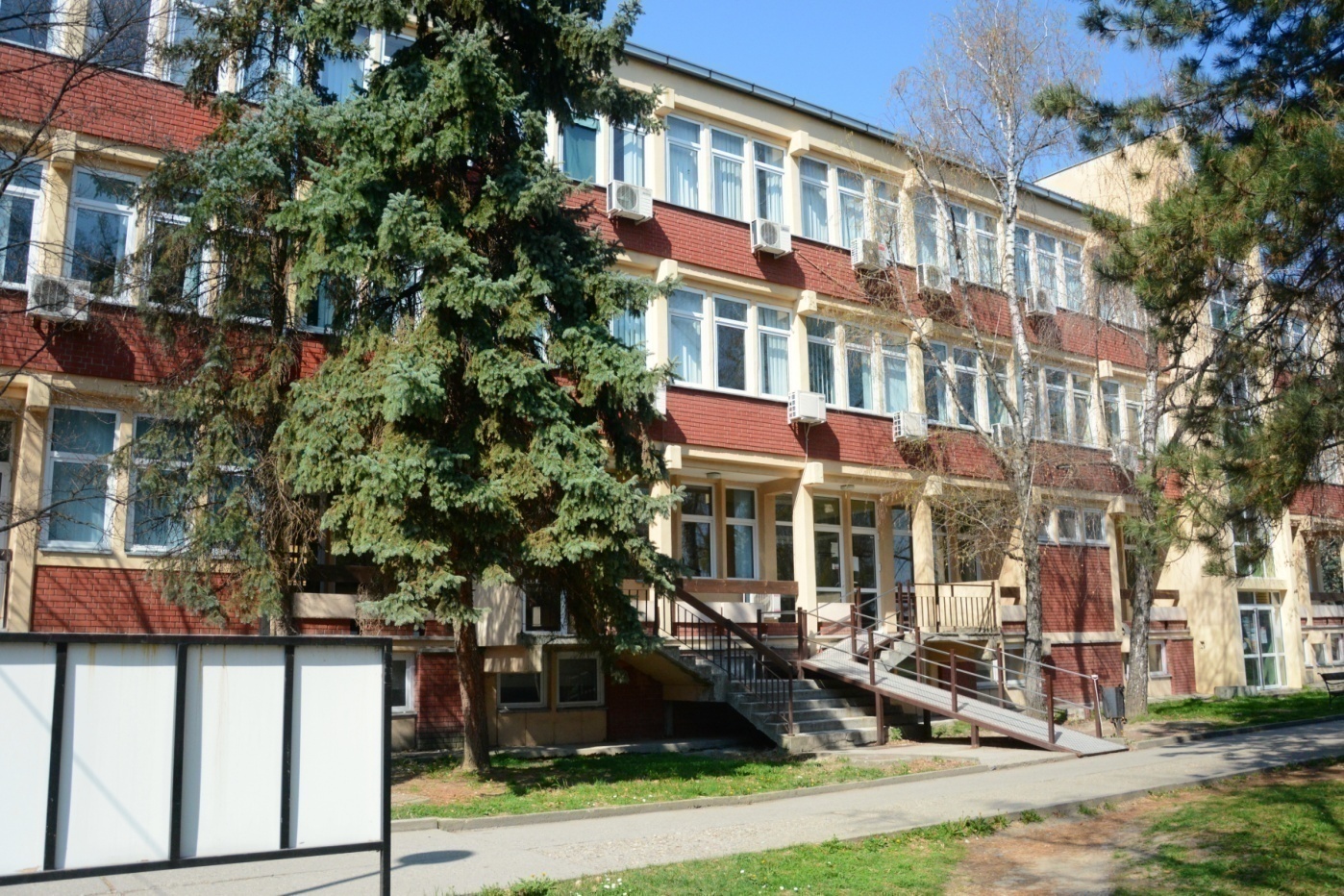 Апатин, новембар 2022.САДРЖАЈOСНОВНИ ПОДАЦИ О ИНФОРМАТОРУОСНОВНИ ПОДАЦИ О ДОМУ ЗДРАВЉА АПАТИНОРГАНИ УПРАВЉАЊА ДОМА ЗДРАВЉА АПАТИНДиректорУправни одборНадзорни одборСТРУЧНИ ОРГАНИ ДОМА ЗДРАВЉА AПАТИНСтручни саветЕтички одборКомисија за унапређење квалитета радаКОЛЕГИЈАЛНИ ОРГАНИ, ОДРЖАНЕ СЕДНИЦЕ И НАЧИН ДОНОШЕЊА ОДЛУКАОРГАНИЗАЦИОНА СТРУКТУРА ДОМА ЗДРАВЉА АПАТИННАДЛЕЖНОСТ, ОВЛАШЋЕЊА И ОБАВЕЗЕ ДОМА ЗДРАВЉА АПАТИНОПИС ПОСТУПАЊА У ОКВИРУ НАДЛЕЖНОСТИ, ОВЛАШЋЕЊА И ОБАВЕЗАПОСТУПАК РАДИ ПРУЖАЊА УСЛУГАЗдравствена заштита код изабраног лекараСпецијалистичко-консултативна здравствена заштитаПРОПИСИ КОЈИМ СЕ ПРИМЕЊУЈУ У РАДУ ДОМА ЗДРАВЉА АПАТИНЗакониПравилнициУредбе СТРАТЕГИЈЕ, ПЛАНОВИ, ПРОГРАМИ И ИЗВЕШТАЈИ ДОМА ЗДРАВЉА АПАТИНПОДАЦИ О ПРУЖЕНИМ УСЛУГАМАФИНАНСИЈСКИ ПОДАЦИ ДОМА ЗДРАВЉА АПАТИНФинансијски план за 2022. годинуИзвештај о пословању Дома здравља Апатин за период од 01.01.2021. до 31.12.2021. годинеПОДАЦИ О ЈАВНИМ НАБАВКАМАПОДАЦИ О ДРЖАВНОЈ ПОМОЋИПОДАЦИ О ИНСПЕКЦИЈАМА И КОНТРОЛАМА ПОСЛОВАЊАЗАРАДЕ И ДРУГА ПРИМАЊАПОДАЦИ О СРЕДСТВИМА РАДАИНФОРМАЦИЈЕ ОД ЈАВНОГ ЗНАЧАЈАНачин и место чувања носача информацијаВрсте информација којима установа омогућава приступДопуштеност аудио и видео снимања у просторијама објекта Дома здрављаИнформације о начину подношења захтева за приступ информацијама од јавног значајаПоступак подношења захтева за остваривање права на приступ информацијама од јавног значајаОдлучивање по захтевуСписак најчећше тражених информација од јавног значајаНа  основу  члана  25. Закона  о  слободном  приступу  информацијама  од  јавног значаја  („Службени гласник  РС“ број 10/22)  и Упутства  за објављивање  информатора  о  раду  државног  органа („Службени гласник  РС“ број 105/21),  донетог  од  стране  Повереника  за информације  од  јавног  значаја, директор  Дома  здравља Апатин донеo је дана 10.11.2022. годинеИ Н Ф О Р М А Т О РО   РАДУ ДОМА ЗДРАВЉА АПАТИН1.  ОСНОВНИ  ПОДАЦИ  О  ИНФОРМАТОРУ  Овим  Информатором  о  раду  Дома  здравља  Апатин  ближе  се  одређује  садржина, обим као и поступак за остваривање права заинтересованих лица на приступ  информацијама  од  јавног  значаја  у  Дому  здравља  Апатин  (у  даљем  тексту:  Дом  здравља). Ради спровођења Закона о слободном приступу информацијама од јавног значаја („Службени гласник  РС“ број 10/22)  и Упутства  за објављивање  информатора  о  раду  државног  органа („Службени гласник  РС“ број 105/21),  донетог  од  стране  Повереника  за информације  од  јавног  значаја овај Информатор о раду садржи основне податке о  Дому здравља и његовом раду. Датум првог објављивања информатора: 15.11.2022. године.Информатор  о  раду  објављен је на интернет страници Дома здравља на следећој  адреси: http://www./domzdravljaapatin.rs	Лице одређено Овлашћењем директора за израду Информатора је Бујак Золтан, дипломирани економиста, запослен на радном месту пројектант информационих система и програма.Контакт: Телефон - 025/773-722; E-mail domzdravlja@dzapatin.co.rsЛица овлашћена од стране директора Дома здравља за поступање по захтевима за информације о јавног значаја су:Мирјам Кајкут, дипломирани економиста, запослена на пословима руководиоца финансијско-рачуноводствених послова;Вања Кокић, дипломирани економиста, запослена на пословима службеника за јавне набавке;Наташа Баждар, дипломирани правник, запослена на пословима помоћника директора за правне, кадровске и административне послове;Јелена Тркуља, техничар за пејзажну архитектуру, запослена на пословима референта за правне, кадровске и административне послове;Сузана Клецин, лабораторијски техничар, запослена на пословима главне сестре Дома здравља.2.  ОСНОВНИ ПОДАЦИ О ДОМУ ЗДРАВЉА АПАТИНДом  здравља  је  здравствена  установа  у  којој  се  обавља  здравствена делатност на примарном нивоу. Седиште Дома здравља је у Апатину, у ул. Нушићева бб.Матични број: 08023247ПИБ: 100965696Текући рачун: буџетски 840-29661-94;                          сопствени 840-29667-76Телефони: 025/773-722Email: domzdravlja@dzapatin.co.rsИнтерент страница Дома здравља: http://www.domzdravljaapatin.rsДом здравља Апатин је основан 01.04.1946. године интегрисањем Дома здравља у Апатину, здравствне станице Пригревица, здравствне станице Сонта, здравствне амбуланте Купусина и здравствне амбуланте Свилојево у јединствену здравствену установу са седиштем у Апатину.Данас Дом здравља има седиште у Апатину, 2 здравствене станице и 2 здравствене амбуланте.Дом здравља Апатин      -    Апатин, Нушићева бб – седиште;Здравствене станице Дома здравља:Пригревица,  Жељезничка 42;Сонта, Вука Караџића бб.Здравствене амбуланте:Купусина, Апатински пут 3;Свилојево, Главна бб.Радно време:Радно време Дома здравља Апатин прописано је Одлуком о радном времену број: 01-62/2010 од 22.01.2010. и број: 01-466/2012 од 04.05.2012. године.Прва смена од 6,30 до 14,00 часова;Друга смена од 13,30 до 21,00 часова.На улазима у објекте Дома здравља постоје улази за приступ објекту за особе са инвалидитетом. 3. ОРГАНИ УПРАВЉАЊА ДОМА ЗДРАВЉА АПАТИНОргани управљања у Дома здравља су:  ДиректорУправни одборНадзорни одбор3.1. ДиректорДиректор Дома здравља Апатин је др Бранислав Ракетић, специјалиста опште медицине.Директор Дома здравља:организује рад и руководи процесом рада, представља и заступа Дом здравља и одговоран је за законитост рада и пословања Дома здравља, за благовремено и квалитетно пружање здравствене заштите и спровођење унутрашње провере квалитета стручног рада здравствених радника и здравствених сарадника, као и за извршавање судских одлука, аката и налога инспекцијских и дугих законом овлашћених органа;координира рад унутрашњих организационих јединица Дома здравља;именује руководиоце унутрашњих организационих јединица Дома здравља;образује стручне органе у Дому здравља, а може да образује и комисије које раде по његовим налозима;спроводи утврђену пословну и здравствену политику;предлаже програм рада Дома здравља и предузима мере за његово спровођење;извршава одлуке Управног и Надзорног одбора;                                        одлучује о свим правима и обавезама запослених из радног односа, у складу са Законом;наредбодавац је за извршење финансијског плана и програма рада Дома здравља;обезбеђује начин остваривања минимума процеса рада у Дому здравља у случају штрајка запослених, у складу са Законом, осим штрајка у служби хитне медицинске помоћи у којој се исти забрањује; доноси решења о одобравању специјализација у складу са законом;врши и друге послове предвиђене законом, другим прописима, Статутом и другим општим актима Дома здравља.3.2. Управни одбор Дома здравља	Управни одбор је орган управљања Дома здравља. 	Управни одбор има 3 члана од којих је један члан из реда запослених у Дому здравља, а два члана су представници оснивача. 	Члана Управног одбора из реда запослених у Дому здравља оснивач именује на предлог Стручног савета Дома здравља, уз претходно прибављено мишљење репрезентативних синдиката у Дому здравља.  	Чланови управног одбора именују се на период од четири године.             Лице може бити члан Управног одбора највише у два мандата.Управни одбор:  доноси статут Дома здравља, уз сагласност оснивача, а на одредбе статута Дома здравља у делу којим се уређује област здравствене заштите, односно специјалности из којих она обавља здравствену делатности, унутрашња организација и услови за именовање и разрешење директора односно заменика директора претходно се прибавља мишљење Министарства здравља;доноси акт о унутрашњој организацији и друге опште акте Дома здравља у складу са Законом;одлучује о пословању Дома здравља;доноси програм рада и развоја Дома здравља;доноси предлог финансијског плана Дома здравља у поступку припреме буџета и то по свим изборима финансирања и доставља га Републичком фонду за здравствено осигурање на сагласност;усваја годишњи финансијски извештај Дома здравља, у складу са законом;усваја годишњи извештај о попису имовине и обавеза;даје сагласност на завршни рачун Дома здравља;усваја годишњи извештај о раду и пословању Дома здравља;одлучује о коришћењу средстава Дома здравља, у складу са Законом;у случају губитка у пословању Дома здравља без одлагања обавештава оснивача;расписује јавни конкурс и спроводи поступак избора кандидата за директора Дома здравља;утврђује цене здравствених услуга које пружа Дом здравља, а које нису утврђене уговором са Републичким фондом за здравствено осигурање;доноси план јавних набавки Дома здравља и одлучује о набавци и отуђењу основних средстава, у складу са Законом;усваја План стручног усавршавања здравствених радника и здравствених сарадника и других запослених и обазбеђује услове за његово остваривање;усваја План за унапређење квалитета стручног рада у Дому здравља;доноси пословник о свом раду;одлучује о отпису ненаплативих и застарелих потраживања;именује повремене комисије и друга радна тела чији састав и број, задатке и овлашћења утврђује својом одлуком;одлучује о изградњи и адаптацији објеката, као и обезбеђењу средстава за ове радове, уз сагласност оснивача;разматра извештај о извршеном надзору над стручним радом;обавља и друге послове који су му стављени у надлежност на основу Закона, Статута и других општих аката Дома здравља.3.3. Надзорни одбор Дома здрављаНадзорни одбор Дома здравља обавља надзор над пословањем Дома здравља.	Надзорни одбор одлучује ако је присустно више од половине чланова надзорног одбора и доноси одлуке већином гласова од укупног броја чланова Надзорног одбора.	Надзорни одбор Дома здравља има три члана од којих је један из реда запослених у Дому здравља, а два члана су представници оснивача.	Чланови надзорног одбора именују се на период од четири године.            Лице може бити члан надзорног одбора највише у два мандата.	Члана надзорног одбора из реда запослених у Дому здравља оснивач именује на предлог стручног савета Дома здравља, уз претходно прибављено мишљење репрезентативних синдиката у Дому здравља.	Надзорни одбор у оквиру свог делокруга: 	- Врши надзор над законитошћу рада Управног одбора и директора Дома здравља;           - прегледа периодичне и годишњи обрачун и утврђује да ли су сачињени у складу са прописима;           - утврђује да ли се пословне књиге и друга документа Дома здравља воде уредно и у складу са прописима, а може их дати и на вештачење;          - разматра извештаје ревизора, налазе и акте инспекцијских и других органа;    - доноси пословник о свом раду;     - подноси оснивачу најмање два пута годишње извештај о свом раду и      - обавља и друге послове утврђене Законом и Статутом.4.  СТРУЧНИ ОРГАНИ ДОМА ЗДРАВЉА АПАТИН          Стручни органи Дома здравља Апатин су:  Стручни саветЕтички одборКомисија за унапређење квалитета здравствене заштите.          Стручни органи у Дому здравља се именују на период од четири године.4.1. Стручни савет         Стручни савет јесте саветодавни орган директора и управног одбора.         Стручни савет има пет чланова.         Чланови стручног савета су здравствени радници и здравствени сарадници са високом стручном спремом, које на предлог организационе јединице Дома здравља именује директор.          У раду стручног савета учествује и главна сестра Дома здравља.           Директор Дома здравља не може бити члан стручног савета.           Стручни савет се састаје најмање једном у три месеца.        Стручни савет:разматра и одлучује о питањима стручног рада Дома здравља;доноси годишњи програм унутрашње провере квалитета стручног рада у Дому здравља до 31. децембра текуће године за наредну годину;прати спровођење унутрашње провере квалитета стручног рада у Дому здравља;предлаже мере за унапређење квалитета стручног рада у Дому здравља;сачињава годишњи извештај о спровођењу унутрашње провере квалитета стручног рада у Дому здравља, који доставља директору Дома здравља до 31. јануара текуће године за претходну годину;доноси годишњи план унапређења квалитета стручног рада, као и годишњи план стручног развоја Дома здравља, који доставља директору и Комисији за унапређење квалитета здравствене заштите до 15. фебруара текуће године;доноси предлог годишњег плана стручног усавршавања здравствених радника и здравствених сарадника до 1. септембра текуће године за наредну годину;предлаже чланове Управног и Надзорног одбора из реда запослених у Дому здравља;предлаже чланове Етичког одбора иобавља и друге послове утврђене Статутом Дома здравља.4.2. Етички одбор         Етички одбор Дома здравља је стручни орган које прати пружање и спровођење здравствене заштите на начелима професионалне етике, начелима поштовања људских права и вредности и права детета, као и кодекса понашања запослених у Дому здравља.        Директор Дома здравља именује Етички одбор на предлог Стручног савета Дома здравља.        Чланови Етичког одбора именују се из реда здравствених радника односно здравствених сарадника, запослених у Дому здравља.          За члана Етичког одбора може бити именовано лице које се у обављању професије истиче у поштовању моралних и етичких начела медицинске струке.         Етички одбор има пет чланова.	Задаци Етичког одбора Дома здравља јесу да:1) прати и анализира примену начела професионалне етике у обављању здравствене делатности и предлаже мере за њихово унапређење;2) прати и анализира спровођење кодекса понашања запослених у Дому здравља и предлаже мере за њихово унапређење;3) даје сагласност за спровођење научних истраживања у области здравства, медицинских истраживања, истраживања у области јавног здравља, као и да прати њихово спровођење;4) даје сагласност за узимање људских органа, ћелија и ткива од живог даваоца, односно умрлог лица, у складу са законом и даје мишљење о етичким и другим питањима у поступку пресађивања, односно примене ћелија и ткива;5) разматра етичка питања и доноси одлуке у вези са узимањем делова људског тела у научно-наставне сврхе, у складу са законом; 6) разматра етичка питања у вези са применом мера за лечење неплодности поступцима биомедицински потпомогнутог оплођења, у складу са законом;7) прати, анализира и даје мишљења о етичности односа здравствених радника, здравствених сарадника и пацијената;8) прати, анализира и даје мишљења о примени начела професионалне етике у превенцији, дијагностици, лечењу, здравственој нези, рехабилитацији, истраживању, као и о увођењу нових здравствених технологија;9) доприноси унапређењу примене начела професионалне етике у обављању здравствене делатности и развијању партнерског односа здравствених радника, здравствених сарадника и пацијената;10) врши саветодавну функцију и разматра и друга етичка питања у обављању делатности Дома здравља; 11) сарађује са етичким одбором надлежне коморе.4.3.  Комисија за унапређење квалитета здравствене заштите	Koмисија за унапређење квалитета здравствене заштите јесте стручни орган који се стара о сталном унапређивању квалитета здравствене заштите која се спроводи у Дому здравља.	Комисија за унапређење квалитета здравствене заштите:доноси годишњи план праћења показатеља квалитета здравствене заштите у Дому здравља до 31. децембра текуће године за наредну годину;прати показатеље квалитета здравствене заштите у Дому здравља;сачињава годишњи извештај о показатељима квалитета здравствене заштите, који се доставља директору и надлежном заводу за јавно здравље до 15. фебруара текуће године за претходну годину;предлаже мере за унапређење квалитета пружања здравствене заштите у Дому здравља и унапређење квалитета рада Дома здравља;доноси годишњи план унапређења квалитета здравствене заштите у Дому здравља, на основу годишњег извештаја о показатељима квалитета здравствене заштите из тачке 3) и годишњег плана унапређења квалитета стручног рада из члана 128. став 1. тачка 6) Закона о здравственој заштити, који се доставља директору Дома здравља до 1. марта текуће године.        Комисију за унапређење квалитета здравствене заштите именује директор Дома здравља на предлог Стручног савета Дома здравља.        Комисија за унапређење квалитета здравствене заштите у свом саставу има пет чланова од којих је помоћник директора за медицинска питања обавезан члан и који о раду комисије извештава директора и Управни одбор. 5.  КОЛЕГИЈАЛНИ ОРГАНИ, ОДРЖАНЕ СЕДНИЦЕ И НАЧИН ДОНОШЕЊА ОДЛУКА        Колегијалин органи у Дому здравља су Управни одбор и Надзорни одбор. Састав, број чланова, ко их именује, надлежност односно питања о којима одлучују,  начин одлучивања и доношења одлука регулисани су Законом о здравственој заштити и Статутом Дома здравља.        Седнице Управног одбора се редовно одржавају, због потребе доношења одговарајућих одлука, аката  и разматрања извештаја о раду и пословању. У новом сазиву, почев од конститутивне седнице Управног одбора дана 28.07.2021. године закључно са 18.10.2022. године укупно је одржано 13 седница од којих су две седнице одржане у 2021. години и то 28.07. и 10.08., а једанаест седница је одржано у текућој 2022. години и то 12.01., 21.02., 30.03., 20.05., 13.06., 30.06, 11.08., 15.09., 20.09., 07.10. и 18.10. Одлуке су донете једногласно. Управни одбор одлучује ако је пристуно више од половине чланова Управног одбора и доноси одлуке већином гласова од укупног броја чланова.          У новом сазиву, Надзорни одбор је одржао једну седницу, конститутивну дана 20.05.2022. године и одлуке донео једногласно. Надзорни одбор одлучује ако је присустно више од половине чланова надзорног одбора и доноси одлуке већином гласова од укупног броја чланова Надзорног одбора.6. ОРГАНИЗАЦИОНА СТРУКТУРА ДОМА ЗДРАВЉА АПАТИН          У циљу ефикаснијег и рационалнијег обављања делатности, контроле стручног рада у Дому здравља су образоване следеће организационе јединице:Служба здравствене заштите одраслих -Главна сестра – Мирјана Мајсторовић, медицинска сестра-Радно време: радним данима од 06:30-21:00; викендом од 07:00-12:00-Контакти: -Апатин: 025/773-722- Здравствена станица Пригревица:025/822-546- Здравствена станица Сонта:025/792-045Г- Здравствена амбуланта Купусина:025/786-605- Здравствена амбуланта Свилојево:025/797-015Служба кућног лечења и  неге-Начелник службе – др Сашка Вукас, доктор медицине-Радно време: радним данима од 06:30-14:00-Контакти: Апатин, Нушићева бб 025/773-722Служба хитне медицинске помоћиНачелник службе – др Милан Живић, доктор медицинеГлавна сестра – Ћелић БогданкаРадно време: 00:00-24:00Контакт: Апатин, Нушићева бб 025/772-570Служба за здравствену заштиту деце и школске деце-Начелник службе – др Бојана Ковјенић, доктор медицине-Главна сестра – Бранка Диоши, медицинска сестра-Радно време: радним данима од 06:03-21:00; суботом од 07:00-11:00-Контакт: Апатин, Нушићева бб 025/773-722Служба за здравствену заштиту жена-Начелник службе – др Татјана Угарковић Тришић, специјалиста гинеколигије и акушерства-Радно време: радним данима од 06:30-21:00-Контакт: 025/773-722Поливалентна патронажна служба- Радно време: радним данима од 06:30-14:00- Контакт: 025/772-260Специјалистичке службе:- Одељење интерне медицине - Начелник одељења - др Миодраг Павловић, специјалиста интерне медицине, кардиолог- Радно време: 06:30-14:00-Контакт:025/773-722  -Одељење офталмологије-Начелник одељења – др Бранислава Мутић, специјалиста офталмологије-Радно време:- Понедељак: 13:30 – 21:00- Уторак – петак: 06:30-14:00- Контакт: 025/773-722  - Одељење психијатрије-Начелник одељења – др Јожеф Немет – специјалиста психијатрије-Радно време:- Понедељак: 13:30 – 21:00- Уторак – петак: 06:30-14:00- Контакт: 025/773-722Служба за лабораторијску дијагностику  -Начелник службе – Лана Вукићевић, магистар фармације, специјалиста медицинске биохемије-Главни лаборант – Маја Крстин, виши лабораторијски техничар-Радно време – 06:30-13:30- Контакт: 025/773-7229. Служба за радиолошку  и ултразвучну дијагностику-Начелник службе – др Јасна Личанин, специјалиста радиологије-Радно време – 07:00-19:00- Контакт: 025/773-722Служба за стоматолошку здравствену заштиту -одељење опште стоматологије- одељење дечије и превентивне стоматологије  -Начелник службе – др Милан Шимунов, специјалиста стоматолошке протетике-Главна сестра – Тања Димитријевић, виши зубни техничар, протетичар-Радно време – 06:30-21:00- Контакт: 025/773-722Служба за опште, правне, економско-финансијске и техничке пословеОдељење за правне и опште пословеПомоћник директора дома здравља, Бранка Бајић, специјалиста струковна медицинска сестраПомоћник директора дома здравља за правне, кадровске и административне послове, Наташа Баждар, дипломирани правник, мастер менаџер у систему здравствене заштите,-Помоћник директора дома здравља за финансијско-рачуноводствене послове, Славица Владетић, дипломирани економиста- Руководилац финансијско-рачуноводствених послова, Мирјам Кајкут, дипломирани економиста-Главна сестра дома здравља, Сузана Клецин, лабораторијски техничар-Радно време – 06:30-14:00- Контакт:025/773-722Одељење за техничке послове-Радно време – 06:30- 21:00-Контакт:025/773-722Правилник о унутрашњој организацији и систематизацији радних места Дома здравља Апатин са свим изменама објављен је на интернет страници Дома здравља Апатин http://www.domzdravljaapatin.rs.7. НАДЛЕЖНОСТИ, ОВЛАШЋЕЊА И ОБАВЕЗЕ ДОМА ЗДРАВЉА АПАТИНПрема члану 65. Закона о здравственој заштити („Службени гласник РС“, број 25/2019) здравствена делатност на примарном нивоу здравствене заштите обухвата:1) заштиту и унапређење здравља, спречавање и рано откривање болести, односно дијагностику, лечење, здравствену негу и рехабилитацију оболелих и повређених;2) превентивну здравствену заштиту групација становништва изложених повећаном ризику оболевања и осталих становника, у складу са посебним програмом превентивне здравствене заштите;3) здравствено васпитање и саветовање за очување и унапређење здравља, укључујући унапређење репродуктивног здравља, као и саветовање у области раног развоја и адолесценције;4) спречавање, рано откривање и контролу малигних болести;5) спречавање, откривање и лечење болести уста и зуба;6) патронажне посете, лечење, здравствену негу и рехабилитацију у кући;7) спречавање и рано откривање болести, здравствену негу и рехабилитацију за лица смештена у установе социјалне заштите;8) прехоспитално ургентно збрињавање оболелих и повређених и санитетски превоз;9) заштиту менталног здравља;10) друге послове утврђене законом.У обављању своје делатности Дом здравља:	1. Прати здравствено стање становништва, предузима и предлаже мере за његово унапређивање;	2. прати и спроводи методе и поступке превенције, дијагностике, лечења и рехабилитације засноване на доказима, а нарочито утврђене стручно-методолошке и доктринарне протоколе;	3. обезбеђује услове за стално стручно усавршавање својих запослених;	4. спроводи програме здравствене заштите;	5. спроводи мере ради спречавања нежељених компликација и последица при пружању здравствене заштите, као и мере опште сигурности за време боравка грађана у здравственој установи и обезбеђује сталну контролу ових мера;	6. организује и спроводи мере сталног унапређења квалитета стручног рада;	7. организује и спроводи мере у случају елементарних и других већих непогода и ванредних прилика;           8. обавља и друге послове у складу са Законом који су у функцији Дома здравља. Осигураним лицима у оквиру обавезног здравственог осигурања не обезбеђује се здравствена заштита у складу са Законом о здравственом осигурању која обухвата следеће:1) медицинска испитивања ради утврђивања здравственог стања, телесног оштећења и инвалидности у поступцима код надлежног органа, односно ради остваривања одређених права код других органа и организација (код осигуравајућих друштава, судова, у кривичном и предистражном поступку, код издавања потврда за возаче моторних возила, утврђивања здравствене способности по предлогу послодавца, мера у вези са безбедношћу и здрављем на раду итд.), осим испитивања по упуту стручно-медицинског органа, ако  законом није друкчије одређено;2) здравствени прегледи ради уписа у средње школе, високошколске установе и на курсеве, добијање уверења о здравственој способности за заснивање радног односа, односно добијање других дозвола за рад, за бављење рекреацијом и спортом осигураног лица старијег од 14 година живота;3) специфичну здравствену заштиту запослених коју обезбеђује послодавац из својих средстава, као друштвену бригу за здравље на нивоу послодавца у складу са законом којим се уређује здравствена заштита и обавезну и препоручену имунизацију и хемиопрофилаксу запослених у случају упућивања на рад у иностранство;4) коришћење здравствене заштите у супротности са начином и поступком остваривања здравствене заштите који је прописан овим законом и прописима донетим за спровођење овог закона;5) лични комфор и посебну удобност смештаја и личне неге у стационарној здравственој установи, односно смештај у једнокреветну или двокреветну болничку собу са другим ванстандардним условима смештаја, а који није медицински неопходан или се врши на лични захтев; 6) здравствену услугу детоксикације код акутног пијанства и акутног коришћења психоактивних супстанци;7) козметичке хируршке процедуре које имају за циљ да побољшају спољашњи изглед без успостављања и враћања телесне функције, као и вршење хируршких естетских корекција органа и делова тела, осим за: корекције урођених аномалија које проузрокују функционалне сметње, естетске реконструкције дојке након извршене мастектомије једне или обе дојке и естетске корекције дојке након извршене мастектомије друге дојке и естетске корекције након тешких повреда, односно болести које су неопходне за успостављање битних функција органа и делова тела; 8) прекид трудноће из немедицинских разлога;9) имунизације које су везане за приватни боравак или за обављање одређеног посла у иностранству и то: обавезну имунизацију путника у међународном саобраћају против заразних болести по захтеву земље у коју се путује и препоручену имунизацију путника у међународном саобраћају у складу са прописима којима се уређује заштита становништва од заразних болести;10) стоматолошке услуге које нису утврђене као право из обавезног здравственог осигурања у складу са овим законом и прописима донетим за спровођење овог закона;11) дијагностику и лечење сексуалне дисфункције или сексуалне неадекватности, укључујући импотенцију, здравствене услуге, лекове и медицинско-техничка помагала која су везана за промену пола, осим ако овим законом није друкчије одређено и реверзија претходне добровољне хируршке стерилизације; 12) хируршки или инвазивни третман (укључујући гастични балон) који се односи на редукцију телесне тежине, осим аку су медицински неопходни, дијететски савети и програм губитка телесне тежине код лица старијих од 15 година живота, изузев предлагања дијететске исхране и медикаментозне терапије код пацијената са BMI > 35 kg/m², код новооткривених пацијената са шећерном болешћу и пацијената са терминалном бубрежном инсуфицијенцијом; 13) методе и поступке алтернативне и комплементарне медицине;14) лекове који нису на Листи лекова (осим лекова из члана 66. став 2. овог закона), односно лекове који се издају без рецепта, профилактичке лекове и лекове који служе за промену атлетских могућности, лекове који се дају у сврху козметике, за престанак пушења, губитак телесне тежине, као и суплементе хране за специфичне дијете осим за лечење наследних метаболичких болести и болести праћених малапсорпцијом;15) дијагностику и лечење који су у фази истраживања, односно експеримента, лечење уз примену лекова и медицинских средстава који су у фази клиничких испитивања, дијагностику, лечење и рехабилитацију, лекове и медицинска средства који нису пружени у складу са прихваћеним стандардима медицинске, стоматолошке и фармацеутске праксе;16) прегледе и лечење професионалних и аматерских спортиста старијих од 14 година живота, који нису утврђени као право из обавезног здравственог осигурања, односно програме медицине спорта који имају за циљ побољшање спортске способности;17) радикалну кератомију или било коју другу хируршку процедуру за побољшање вида, у случају када се вид може адекватно побољшати коришћењем наочара или контактних сочива;18) санитетски превоз у случају када осигурано лице може да буде безбедно транспортовано на други адекватан начин и ваздушни превоз у случају када осигурано лице може бити сигурно транспортовано друмским или другим превозом;19) хидротерапију, терапију хипнозом, електрохипнозу, електрослип терапију, електронаркозу и наркосинтезу;20) кућну негу у месту становања, као и негу у здравственој установи која се превасходно пружа с циљем уобичајене личне неге и опоравка, односно ради старања и помоћи при дневним животним активностима, као што су помоћ при ходу, смештање и устајање из кревета, купање, облачење, спремање хране, надзор над узимањем лекова, и која нема за циљ дијагностику, терапију или рехабилитацију због болести или повреде;21) медицинска средства која нису обухваћена обавезним здравственим осигурањем или која су преко стандарда функционалности који је медицински неопходан за третман болести или повреде, у складу са прописима из члана 70. овог закона;22) лечење компликација које су последица здравствених услуга које се не обезбеђују из средстава обавезног здравственог осигурања, у складу са овим законом, осим уколико лечење компликација подразумева пружање здравствених услуга које се обезбеђују из средстава обавезног здравственог осигурања; 23) препоручену имунизацију и хемиопрофилаксу, осим препоручене имунизације и хемиопрофилаксе из члана 53. став 3. овог закона; 24) друге врсте здравствених услуга које нису утврђене као право на здравствену заштиту, у складу са прописом којим се уређује обим и садржај права на здравствену заштиту из обавезног здравственог осигурања. Наведене услуге плаћа осигурано лице из својих средстава, по ценама које утврђује давалац здравствене услуге. /члан 110. Закона о здравственом осигурању („Сл.гласник РС“, бр. 25/19)/.8.  ОПИС  ПОСТУПАЊА  У  ОКВИРУ  НАДЛЕЖНОСТИ, ОВЛАШЋЕЊА И ОБАВЕЗАУ обављању здравствене делатности Дом здравља пружа превентивне, дијагностичке и терапијске услуге за све категорије становништва из: опште медицине, педијатрије, гинекологије, хитне медицинске помоћи, стоматологије (превентивне и дечије, ортопедије вилица и опште), поливалентне патронаже и здравствене неге, биохемијско-хематолошке дијагностике, радиолошке дијагностике и специјалистичко-консултативне услуге из: интерне медицине, офталмологије и психијатрије.Служба здравствене заштите одраслих пружа  здравствене  услуге  у  складу  са  Законом  о здравственом  осигурању  и  Законом  о  здравственој  заштити  одраслој популацији старости преко 18 година. Здравствене услуге се односе на превенцију, рано откривање  и лечење масовних незаразних болести, као и акутних стања и обољења. То подразумева  и  превенцију  имунизацијом  против  тетануса  и  грипа  као  акутних  обољења,  као  и  организовање  систематских  прегледа  одрасле  популације  у  циљу  раног  откривања  хроничних  обољења  дијабетес, повишен  крвни  притисак  и  друге  кардиоваскуларне  болести, малигне  болести  од  којих  посебно  карцином  дебелог  црева,  карцином  дојке,  грлића материце и плућа, и других хроничних обољења. Служба кућног лечење и неге подразумева  здравствено  збрињавање  пацијената  суочених  са  најтежим  обољењима  и  пружа све услуге које су обезбеђене на примарном нивоу нашег здравственог система. У  то  спадају  посете  пацијентима  у њиховим  кућама,  различите  дијагностичке  и  терапијске процедуре, исписивање рецепата, упућивање у друге здравствене установе и  слично.  Служба хитне  медицинске  помоћи: под хитном медицинском помоћи  се подразумева организована, стручна медицинска помоћ на месту повређивања односно  нагло  насталог  обољења, у току транспорта – до дефинитивног збрињавања у стационарној  здравственој  установи.  Основна  делатност  је  рад  лекарских  екипа  које  указују  хитну  медицинску  помоћ  на  месту  инцидента  (на  терену)  као  и  у  амбуланти  службе. Служба  за  здравствену  заштиту  деце и школске деце обезбеђује потпуну здравствену  заштиту деце и омладине до завршене средње школе. Спроводи  вакцинацију  према  програму обавезне  имунизације  становништва  и  обавља  превентивне  прегледе  и  здравствену заштиту  деце  до  завршене  средње  школе.Служба за здравствену заштиту жена обавља: специјалистички гинеколошки преглед, постављање дијагнозе, колпоскопски преглед, ултразвучни преглед, одређивање и прописивање терапије, давање упутства и савета у погледу лечења и хигијенско дијететског режима; поновни специјалистички гинеколошки преглед; узимање материјала за дијагностиковање, специјалистички гинеколошки преглед труднице, обављање здравствено васпитног рада, превентивни преглед и скрининзи на рано откривање карцинома грлића материце и карцинома дојке.Поливалентна патронажна служба обједињује активну и пасивну здравствену заштиту кроз све врсте патронажне делатности појединих служби у оквиру Дома здравља и третира породицу као целину у којој су појединци као чланови породице изложени свим социјално медицинским, економским и другим утицајима који директно или индиректно делују на здравствено стање сваког појединца и захтевају посебну бригу читаве здравствене службе, а нарочито патронажне у циљу обезбеђивања потпуније и ефикасније здравствене заштите.Служба за стоматолошку здравствену заштиту има два одељења: одељење опште стоматологије и одељење дечије и превентивне стоматологије. Пружа примарну  стоматолошку  заштиту,  врши  лечење  болести уста и зуба, израду протетских помагала и покретних протеза. Служба за специјалистичко консултативну делатност обавља специјалистичко  консултативну делатност из офталмологије, интерне медицине и психијатрије. Служба за лабораторијску дијагностику врши хематолошко-биохемијске анализе.Служба за радиолошку и ултразвучну дијагностику пружа ултразвучне и радиолошке услуге.Служба  за  опште, правне, економско – финансијске и техничке послове: усклађивањем  својих  активности  ствара  целовит  систем  за  праћење  пословања  и изналажење  нових  могућности  у  оквирима  планираних  и  уговорених  активности,  у сарадњи  са  филијалом Републичког фонда  за  здравствено  осигурање, Заводом за јавно здравље у Сомбору, општинском управом Апатин, Покрајинским секретаријатом за здравство и Министарством здравља. 9. ПОСТУПАК РАДИ ПРУЖАЊА УСЛУГА9.1. Здравствена заштита код изабраног лекараОсигурано лице остварује здравствену заштиту код изабраног лекара непосредно без упута.  Изабрани лекар дужан је да осигураном лицу пружи хитну здравствену заштиту одмах,  без  одлагања,  а  здравствену  заштиту  која  није  хитна  дужан  је  да  пружи  осигураном  лицу  најкасније  у  року  од  15  дана  од  дана  јављања  осигураног  лица  у  здравствену установу. Ако  изабрани  лекар  не  може  да  пружи  осигураном  лицу  здравствену  заштиту  која  није  хитна  у  року  из  става  2.,  здравствена  установа  дужна  је  да  осигураном лицу обезбеди здравствену заштиту код другог лекара у истом року. Изабрани лекар: 1)  организује  и  спроводи  мере  на  очувању  и  унапређењу  здравља  осигураних  лица, откривању и сузбијању фактора ризика за настанак болести, обавља превентивне прегледе, мере и поступке, укључујући и здравствено васпитање;2) ради на спровођењу скрининг програма у складу с посебним програмима донетим у складу са законом којим се уређује здравствена заштита; 3) обавља прегледе и дијагностику;4) одређује  начин  и  врсту  лечења,  прати ток лечења  и  усклађује  мишљења  и  предлоге за наставак лечења осигураног лица; 5) указује хитну медицинску помоћ; 6) упућује осигурано лице на амбулантно-специјалистичке прегледе или у другу одговарајућу здравствену установу, односно код другог даваоца здравствених услуга  према  медицинским индикацијама, прати ток лечења и усклађује мишљења и предлоге за наставак лечења осигураног  лица  и  упућује  осигурано  лице на секундарни  и  терцијарни  ниво здравствене заштите; 7) одређује врсту и дужину кућног лечења и прати спровођење кућног лечења; 8)  прописује  лекове  и  медицинска  средства; 9) спроводи здравствену заштиту из области менталног здравља; 10) води  прописану  медицинску  документацију и евиденције  о  лечењу  и  здравственом  стању осигураног лица, у складу са Законом; 11) даје оцену о здравственом стању осигураног лица и  упућује осигурано лице на оцену радне способности, односно инвалидности, у складу са Законом; 12) утврђује привремену  спреченост  за  рад  осигураника  до  60  дана  спречености  за  рад, осим у случајевима из члана 78. Закона и  предлаже  првостепеној, односно другостепеној лекарској комисији продужење привремене спречености за рад, осим ако Законом није друкчије одређено; 13) утврђује привремену спреченост  за  рад  осигураника на стационарном лечењу; 14) утврђује привремену спреченост за рад осигураника ради неге члана уже породице, у складу са чланом 78. Закона; 15) предлаже првостепеној лекарској комисији да утврди потребу за рад осигураника са скраћеним радним временом у току лечења, у складу са Законом;16) утврђује потребу да осигурано лице има пратиоца за време путовања; 17)  даје  мишљење  о  томе  да  ли  је  осигураник  намерно  проузроковао привремену спреченост за рад, односно да ли је оздрављење намерно спречио; 18) даје налаз и мишљење о здравственом стању осигураног лица на основу чега се издаје потврда о здравственом стању осигураног лица ради коришћења здравствене заштите у иностранству; 19) утврђује потребу и врсту превозног средства за превоз осигураног лица, с обзиром на његово здравствено стање;20) одређује старост трудноће ради остваривања права на одсуствовање са рада због трудноће и порођаја;21) даје мишљење о здравственом стању детета ради остваривања права осигураника на одсуствовање са рада због неопходне неге детета, у складу са Законом;22) утврђује привремену спреченост за рад осигураника у складу са прописима о запошљавању и осигурању за случај незапослености; 23) врши  друге  послове  у  вези  са  остваривањем  права  из  здравственог осигурања,  у  складу са Законом. Изабрани лекар даје оцену привремене спречености за рад на основу непосредног прегледа осигураника и на основу медицинске документације. Изабрани лекар који утврди привремену спреченост за рад осигураника, дужан је да о утврђеној привременој спречености за рад обавести све изабране лекаре тог осигураника, због повезивања привремене спречености за рад, у складу са Законом. На предлог доктора медицине специјалисте одговарајуће гране медицине који лечи осигурано лице, изабрани лекар може да пренесе овлашћење из члана 143. Закона на тог лекара специјалисту, а које се односи на дијагностиковање и лечење, укључујући  и  прописивање  лекова који се издају уз лекарски рецепт за одређене болести  (ТБЦ,  ХИВ, болести зависности, психијатријска обољења, ретке болести, као и друга обољења у складу са Законом и прописима донетим за спровођење закона), ако то захтева здравствено стање осигураног лица, као и рационалност у пружању  здравствене  заштите. Изабрани  лекар  у  овом  случају    упутом  преноси  овлашћење  на  надлежног  лекара специјалисту. На упуту мора прецизно да се наведе која овлашћења се преносе и за који период. Лекар специјалиста, коме је изабрани лекар пренео своја овлашћења, дужан је без  обзира  на  трајање  овлашћења,  једном  месечно  да  извештава  изабраног  лекара  о току лечења осигураног лица.  Осигурано лице је дужно да прихвати савет изабраног лекара, да по добијеним упутствима  употребљава  прописане  лекове,  да  се  подвргне  лабораторијским, радиолошким и другим испитивањима на која је упућен као и да се јави даваоцу услуга код  кога  је  упућен  на  амбулантно-специјалистички  преглед,  стационарно  лечење  или лекарску комисију за оцену здравственог стања и радне способности, или оцену радне способности  по  прописима  о  пензијском  и  инвалидском  осигурању  и  у  другим случајевима.  9.2. Специјалистичко-консултативна здравствена заштитаСпецијалистичко-консултативну здравствену заштиту осигурано лице остварује у најближој здравственој установи на подручју матичне филијале са упутом изабраног лекара. Изабрани лекар у упуту лекару специјалисти прецизно поставља захтев у вези са даљим испитивањем и лечењем осигураног лица.  Изабрани  лекар  уз  упут  лекару  специјалисти  обавезно  доставља  налазе  о здравственом  стању  осигураног  лица,  првенствено  резултате  лабораторијских, радиолошких  и  других  испитивања  обављених  на  нивоу  примарне  здравствене заштите.  Изабрани  лекар  упућује  осигурано  лице  интерним  упутом  на  преглед  код доктора медицине - специјалисте одговарајуће гране медицине у здравствену установу на  примарном  нивоу  код  кога  осигурано  лице  има  изабраног  лекара,  или  другу здравствену  установу  на  подручју  филијале  која  обавља  здравствену  делатност  на примарном  нивоу,  ако  је  таква  здравствена  услуга  прописана  актом  којим  се  уређује номенклатура здравствених услуга које се обављају на примарном нивоу  здравствене заштите. Изабрани  лекар  упућује  осигурано  лице  на  специјалистичко-консултативни преглед  у  здравствену  установу  која  обавља  здравствену  делатност  на  секундарном, односно  терцијарном  нивоу  здравствене  заштите,  на  основу  мишљења  доктора медицине-специјалисте  одговарајуће  гране  медицине  из  здравствене  установе  која обавља здравствену делатност на примарном нивоу.  Ако  здравствене  услуге  доктора  медицине-специјалисте  нису  прописане  актом којим  се  уређује  номенклатура  здравствених  услуга  које  се  обављају  на  примарном нивоу  здравствене  заштите,  изабрани  лекар  упућује  осигурано  лице  у  здравствену установу  која  обавља  здравствену  делатност  на  секундарном,  односно  терцијарном нивоу,  без  претходно  прибављеног  мишљења  доктора  медицине  -  специјалисте одговарајуће гране медицине. Са  упутом  лекару  специјалисти,  осигурано  лице  остварује  право  на  све специјалистичко-консултативне  прегледе  и  неопходну  дијагностику  који  су  потребни да  би  лекар  специјалиста  поставио  дијагнозу,  односно  сачинио  лекарски  извештај,  а који се могу пружити у тој здравственој установи, као и на контролне прегледе у року од  шест  месеци од дана првог јављања лекару специјалисти у тој здравственој установи.  Право  на  специјалистичко-консултативне  прегледе  и  неопходну дијагностику осигурано лице остварује на основу интерних упута лекара специјалиста по чијим  захтевима  се  обављају  специјалистичко-консултативни  прегледи,  односно неопходна дијагностика. Лекар специјалиста обавезно у свом извештају, доставља изабраном лекару образложен налаз, оцену и мишљење са упутством о даљем лечењу осигураног лица. Осигурано лице је дужно да изабраном лекару који је издао упут достави на увид извештај лекара специјалисте. Уколико је лекар специјалиста ради лечења и контроле уписао  у  извештај  датум  поновног  јављања  на  преглед,  изабрани  лекар  уноси  у здравствени  картон  датум  поновног  јављања  и  враћа  извештај  лекара  специјалисте осигураном лицу. Лекар  специјалиста,  осигураном  лицу  које  има  право  на  накнаду  трошкова превоза,  у  образац  потврде  о  потреби  путовања  у  циљу  остваривања  здравствене заштите, уписује час и датум јављања и обављања прегледа, уз потпис са факсимилом и печатом здравствене установе. По  обављеном  специјалистичко-консултативном  прегледу  односно  лечењу, осигурано  лице  је  дужно  да  се  јави  изабраном  лекару  који  га  је  упутио  на  преглед односно лечење, најкасније у року од три дана.  Непридржавање обавезе  без  оправданог  разлога,  сматра  се  намерним спречавањем и одуговлачењем лечења.ОСТАЛЕ УСЛУГЕСАНИТЕТСКИ ПРЕВОЗ ПАЦИЈЕНАТАЛАБОРАТОРИЈАМЕДИЦИНСКО ОБЕЗБЕЂИВАЊЕ ДОГАЂАЈА10.  ПРОПИСИ КОЈИ СЕ ПРИМЕЊУЈУ У РАДУ ДОМА ЗДРАВЉА AПАТИН10.1. Закони Закон о здравственој заштити („Сл. гласник РС“, бр. 25/2019) Закон  о  здравственом  осигурању  („Сл. гласник  РС“,  бр. 25/2019)   Закон  о  здравственој  документацији  и  евиденцијама  у  области  здравства ("Сл. гласник РС", број 123/2014, 106/2015, 105/2017, 25/2019-др. закон); Закон о доприносима за обавезно социјално осигурање ("Сл. гласник РС", бр. 84/2004; 61/2005; 62/ 2006; 5/2009; 52/2011; 101/2011; 7/2012-усклађени дин. изн.; 8/2013-усклађени дин. изн.; 47/2013; 108/2013; 57/2014; 68/2014 - др. закон; 5/2015 усклађени дин. изн.; 112/2015; 5/2016 усклађени дин.изн; 7/2017 усклађени дин.изн.; 113/2017; 7/2018 усклађени дин.изн; 95/2018 и 4/2019-усклађени дин. износи; 86/2019, 5/2020-усклађени дин.изн; 153/2020, 6/2021- усклађени дин.изн, 44/2021, 118/2021.и 10/2022 - усклађени дин.изн); Закон  о  платама  у  државним  органима  и  јавним  службама  ("Сл. гласник РС", бр. 34/2001; 62/ 2006 - др. закон; 63/2006-испр. др. закона; 116/2008 - др. закони; 92/2011; 99/2011 - др. закон; 10/2013; 55/2013, 99/2014 и 21/2016- др. закон) Закон о јавном здрављу ("Сл. гласник РС", бр. 15/2016); Закон о правима пацијената (“Сл. гласник РС” број 45/13 и 25/2019 -др закон)Закон о остваривању права на здравствену зaштиту деце, трудница и породиља (“Сл. гласник РС”, број 104/2013); Закон о заштити становништва од заразних болести („Сл. гласник РС”, бр.15/2016, 68/2020,136/2020); Закон  о  заштити  становништва  од  изложености  дуванском  диму  ("Сл. гласник РС", број 30/2010); Закон о лековима и медицинским средствима („Сл. гласник РС“, бр. 30/2010, 107/2012, 113/2017- др. закон и 105/2017-др.закон); Закон о заштити података о личности ("Сл. гласник РС", бр. 87/2018); Закон о слободном приступу информацијама од јавног значаја ("Сл. гласник РС", бр. 120/2004, 54/2007, 104/2009, 36/2010 и 105/2021); Закон о тајности података ("Сл. гласник РС", бр. 104/2009); Закон о родној равноправности ("Сл. гласник РС", бр. 52/2021); Закон о раду (“Сл. гласник  РС",  бр. 24/2005,  61/2005,  54/2009,  32/2013,  75/2014, 13/2017-одлука УС, 113/2017 и 95/2018-аутентично тумачење); Закон о јавним набавкама ("Сл. гласник РС", бр. 91/2019); Закон о безбедности и здрављу на раду („Сл. гласник РС“, бр. 101/2005, 91/2015, 113/2017-др. закон); Закон о спречавању злостављања на раду („Сл. гласник РС“, бр. 36/2010); Закон о запошљавању и осигурању за случај незапослености („Сл. гласник РС“, бр. 36/2009, 88/2010, 38/2015, 113/2017, 113/2017-др. закон и 49/2021); Закон о професионалној рехабилитацији и запошљавању особа са инвалидитетом („Сл. гласник РС“, бр. 36/2009, 32/2013 и 14/2022-др. закон); Закон о мирном решавању радних спорова („Сл. гласник РС“, бр. 125/2004, 104/2009 и 50/2018); Закон о штрајку („Сл. лист СРЈ“, бр. 29/1996 и „Сл. гласник РС“, бр. 101/2005-др. закон и 103/2012-одлука УС); Закон о пензијском и инвалидском осигурању („Сл. гласник РС“, бр. 34/2003, 64/2004-УСРС, 84/2004-др. закон, 85/2005, 101/2005 –др. закон, 63/2006-УСРС, 5/2009, 107/2009, 101/2010, 93/2012, 62/2013, 108/2013, 75/2014, 142/2014, 73/2018, 46/2019-одлука УС, 86/2019 и 62/2021); Закон о начину одређивања максималног броја запослених у јавном сектору („Сл. гласник РС“, бр. 68/2015, 81/2016-одлука УС и 95/2018); Закон о социјалној заштити („Сл. гласник РС“, бр. 24/2011 и 117/2022-одлука УС); Закон  о  финансијској  подршци  породици  са  децом  („Сл.  гласник  РС“, бр.113/2017, 50/2018, 46/2021-одлука УС,  51/2021-одлука УС,  53/2021- одлука УС, 66/2021 и 130/2021); Закон о облигационим односима („Сл. лист СФРЈ“, бр. 29/1978, 39/1985, 45/1989-одлука УСЈ и 57/1989, „Сл. лист СРЈ“, бр. 31/1993, „Сл. лист СЦГ“, бр. 1/2003-Уставна повеља и „Сл. гласник РС“, број 18/2020); Закон  о  општем  управном  поступку („Сл.  гласник  РС“, број 18/2016 и 95/2018- аутентично тумачење); Закон о рачуноводству и ревизији („Сл.  гласник РС“, бр. 73/2019 и 44/2021-др. закон); Закон о архивској грађи и архивској делатности („Сл. гласник РС“, бр.6/2020).10.2. ПравилнициПравилник  о  ближим  условима  за  обављање  здравствене  делатности у здравственим установама и другим облицима здравствене службе ("Сл. гласник РС", бр. 43/2006,112/2009, 50/2010, 79/2011,10/2012-др.правилник,119/2012-др.правилник, 22/2013, 16/2018 и 18/2022); Правилник о условима и начину унутрашње организације здравствених установа ("Сл. гласник РС", бр. 43/2006 и 126/2014); Правилник о садржају и обиму права на здравствену заштиту из обавезног здравственог осигурања и о партиципацији за 2022. годину ("Сл. гласник РС", 24/2022 и 81/2022);Правилник о начину и поступку остваривања права из обавезног здравственог осигурања („Сл. гласник РС“ бр.10/2010,18/2010-испр., 46/2010, 52/2010-испр., 80/2010, 60/2011- одлука УС, 1/2013, 108/2017, 82/2019- др. правилник и 31/2021-др правилник); Правилник о исправи о осигурању(„Сл. гласник РС“, бр. 1/2021);  Правилник о номенклатури здравствених услуга на примарном нивоу здравствене заштите („Сл.гласник РС“, бр. 70/2019, 42/2020 и 74/2021);Правилник о показатељима квалитета здравствене заштите и о провери квалитета стручног рада („Сл. гласник РС“, бр. 123/2021);Правилник  о  медицинско-техничким  помагалима  која  се  обезбеђују  из обавезног  здравственог  осигурања  ("Службени  гласник  РС",  бр. 5/2020, 42/2020, 133/2020, 18/2022 и 36/2022); Правилник о програму обавезне и препоручене имунизације становништва против одређених заразних болести ("Службени гласник РС", бр.65/2020); Правилник о имунизацији и начину заштите лековима(„Сл.гласник РС“, бр. 88/2017, 11/2018, 14/2018, 45/2018, 48/2018, 58/2018, 104/2018, 6/2021, 52/2021 и 66/2022);Правилник о организацији и раду лекарских комисија („Сл. гласник РС", бр. 82/2019 и 121/2020); Правилник о приправничком стажу и стручном испиту здравствених радника  („Сл.гласник РС“, бр. 33/2019 и 65/2022); Правилник о обрасцу и садржини лекарског рецепта, начину издавања и прописивања лекова („Сл. гласник РС", бр. 74/2018, 87/2018, 47/2019, 90/2019, 150/2020 и127/2021); Правилни о обрасцима у систему здравствене заштите („Сл. гласник РС", бр. 31/2021); Правилник о медицинско-доктринарним стандардима за утврђивање привремене спречености за рад ( „Сл. гласник РС“, број 25/2020 и 78/2020);Правилник  о  листи  лекова  који  се  прописују  и  издају  на  терет средстава обавезног здрасвтвеног осигурања („Сл.гласник РС“, бр. 40/2022); Правилник о мониторингу над применом прописа о јавним набавкама (,,Сл. гласник РС“, број 93/2020); Правилник о поступку и условима за стицање сертификата службеника за јавне набавке и вођењу Регистра службеника за јавне набавке (,,Сл. гласник РС“, број 93/2020 и 21/2021); Правилник о поступку отварања понуда (,,Сл. гласник РС“, број 93/2020);Правилник о садржини Регистра понуђача и документацији која се подноси уз пријаву за регистрацију понуђача (,,Сл. гласник РС“, број 17/2020 и 94/2020); Правилник о садржини конкурсне документације у поступцима јавних набавки (,,Сл. гласник РС“, број 21/2021);Правилник  о  обавезним  елементима  конкурсне  документације  у поступцима јавних набавки и начину доказивања испуњености услова (,,Службени гласник РС“, број 86/2015 и 41/2019);Правилник о  начину  и  роковима  вршења  пописа  и  усклађивања књиговодственог стања са стварним стањем (,,Сл.гласник РС“, бр.89/2020).10.3. Уредбе-  Уредба о коефицијентима за обрачун и исплату плата запослених у јавним службама („Сл. гласник РС“, бр. 44/2001, 15/2002-др. уредба, 30/2002, 32/2002-испр., 69/2002, 78/2002, 61/2003, 121/2003,  130/2003,  67/2004,  120/2004,  5/2005,  26/2005,  81/2005,  105/2005,  109/2005,  27/2006,  32/2006, 58/2006,  82/2006,  106/2006, 10/2007,  40/2007,  60/2007, 91/2007, 106/2007,  7/2008,  9/2008,  24/2008,  26/2008, 31/2008, 44/2008, 54/2008, 108/2008, 113/2008, 79/2009, 25/2010, 91/2010, 20/2011, 65/2011, 100/2011, 11/2012, 124/2012, 8/2013, 4/2014, 58/2014, 113/2017 –др.закон, 95/2018 – др.закон, 86/2019 –др.закон, 157/2020 –др.закон, 19/2021, 48/2021 и 123/2021 –др.закон); -  Уредба  о  корективном  коефицијенту,  највишем  процентуалном  увећању основне плате, критеријумима и мерилима за део плате који се остварује по основу радног  учинка,  као  и  начину обрачуна  плате  запослених  у здравственим установама („Сл. гласник РС“, број 100/2011, 63/2012, 101/2012; 46/2013, 113/2017-др. закон, 21/2018 и 95/2018-др. закон, 10/2019, 86/2019-др. закон, 13/2020, 157/2020-др. закон и 123/2021-др. закон);-  Уредба о Плану мреже здравствених установа ("Сл. гласник РС“, бр. 5/2020, 11/2020, 52/2020, 88/2020, 62/2021, 69/2021, 74/2021 и 95/2021);  -  Уредба  о  планирању  и  врсти роба  и  услуга  за  које  се  спроводе централизоване јавне набавке ("Сл. гласник РС", бр. 34/2019, 64/2019, 17/2020, 21/2020 и 51/2022);-  Уредба  о  поступку  за  прибављање  сагласности  за  ново  запошљавање  и додатно  радно  ангажовање  код  корисника  јавних  средстава  ("Сл.гласник РС", бр. 159/2020);  -  Уредбу о шифарнику радних места ("Сл. гласник РС", бр. 48/2018); -  Уредба о предмету, условима, начину планирања централизованих јавних набавки  и  спровођењу  поступка  јавне  набавке  од  стране  Управе  за заједничке послове републичких органа као тела за централизоване јавне набавке ("Сл. гласник РС", бр. 93/2015). Напред наведени прописи су доступни на сајтовима:  - Народне скупштине Републике Србије: http://www.parlament.gov.rs/ - Министарства здравља: http://www.zdravlje.gov.rs/ - Републичког фонда за здрасвтвено осигурање:https://www.rfzo.rs/ - Министарства финансија: http://www.mfin.gov.rs/ - Правно информациони систем Републике Србије: http://www.pravnoinformacioni-sistem.rs/ 11. СТРАТЕГИЈЕ, ПЛАНОВИ, ПРОГРАМИ И ИЗВЕШТАЈИ ДОМА ЗДРАВЉА АПАТИНДокумента установе:Статут Дома здравља АпатинПравилник о унутрашњој организацији и систематизацији радних места Дома здравља Апатин (са свим изменама и допунама)Колективни уговор Дома здравља АпатинАкт о процени ризика Дома здравља АпатинОдлука о радном временуПравилник о безбедности и здрављу на раду Правилник о превентивним мерама за безбедан и здрав рад за спречавање појаве и ширење епидемије заразне болестиПравилник о поступку унутрашњег узбуњивања у Дому здравља АпатинКодекс пословне етике и понашања запослених у Дому здравља АпатинПравила заштите од пожара са Планом евакуације и упутством за поступање у случају избијања пожара у Дому здравља АпатинСанациони план за отклањање последица од пожараПрограм основне обуке запослених из области заштите од пожараПравилник о средствима и опреми за личну заштиту на раду Правилник о заштити података о личности у Дому здравља АпатинИнформација о обради података о личности од стране Дома здравља Апатин из АпатинаОдлука о одређивању лица за заштиту података о личностиСтање кадра у Дому здравља АпатинПравилник о организацији буџетског рачуноводства у Дому здравља АпатинПлан рада Дома здравља Апатин за 2022. годину са извршењем Плана рада за 2019. годинуАкт о безбедности информационо-комуникационих система Дома здравља АпатинПравилник о специјализацијама и ужим специјализацијама запослених у Дому здравља АпатинПравилник о начину евидентирања, класификовања, архивирања и чувања архивске грађе и документарног материјала, чији је саставни део Листа категорија архивске грађе и документарног материјала са роковима чувањаПравилник о набавкама у Дому здравља Апатин (са изменама 2021. године)План јавних набавки за 2022. годину; План набавки на које се закон не примењује за 2022. годинуФинансијски план за 2022. годину. Већина набројаних документа је објављена на интернет страници Дома здравља Апатин http://www.domzdravljaapatin.rs.ПОДАЦИ О ПРУЖЕНИМ УСЛУГАМАЗдравствене услуге које Дом здравља Апатин пружа осигураницима приказане су у следећој табели: ТАБЕЛА ИЗВРШЕЊЕ 30.06.2022. годинеФИНАНСИЈСКИ ПОДАЦИ ДОМА ЗДРАВЉА АПАТИНФинансијски план за 2022. годинуИзвештај о пословању Дома здравља Апатин за период од 01.01.2021. до 31.12.2021. године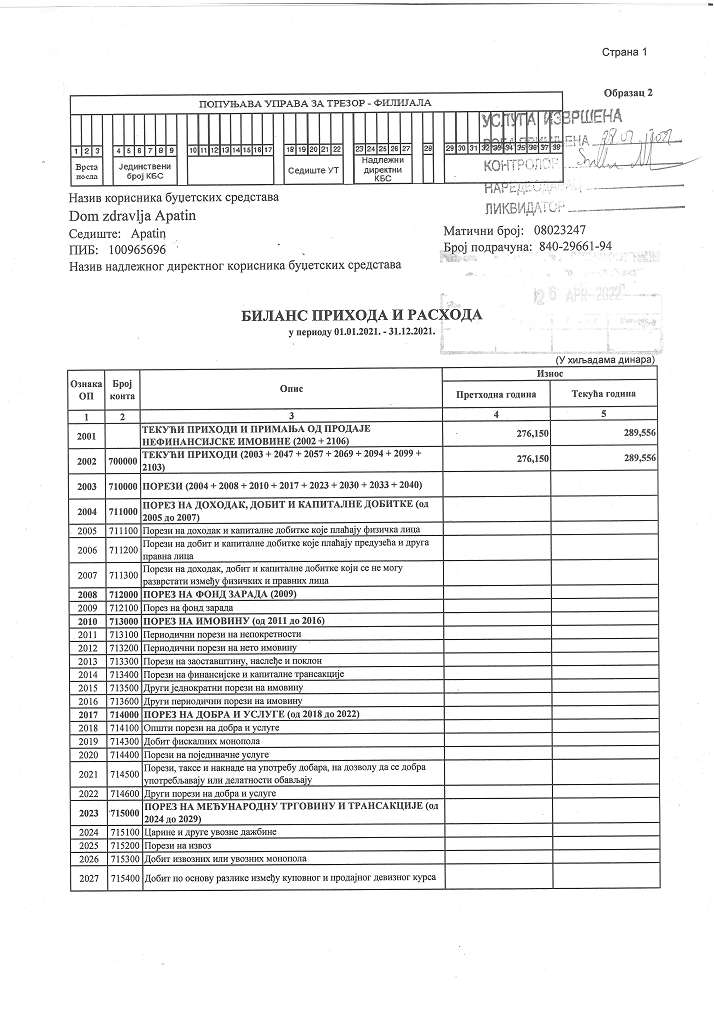 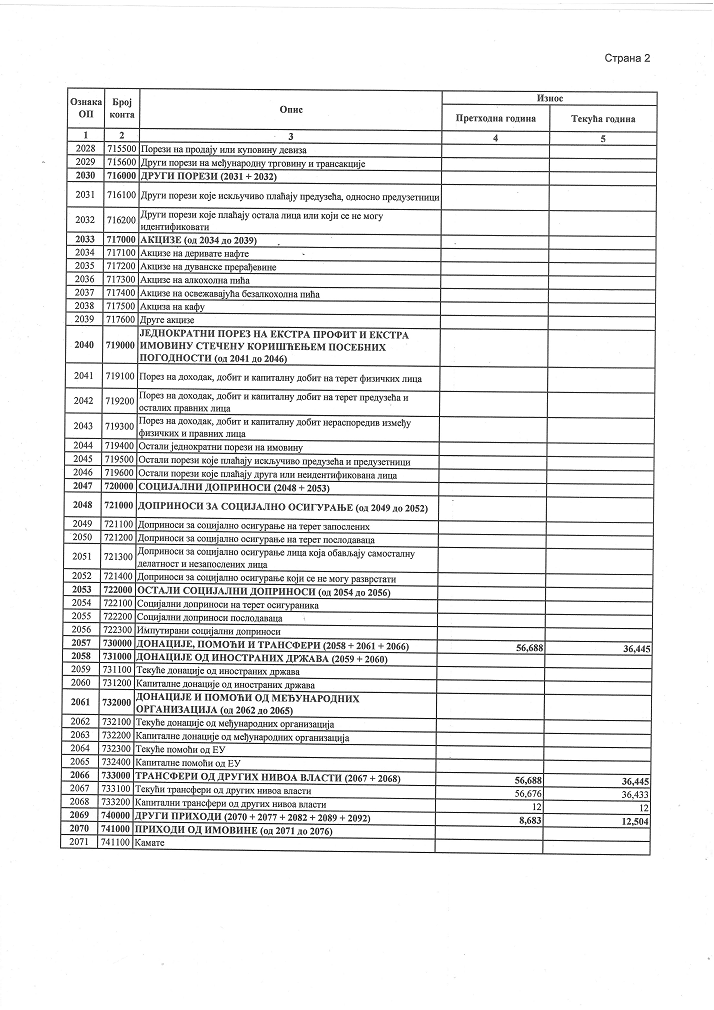 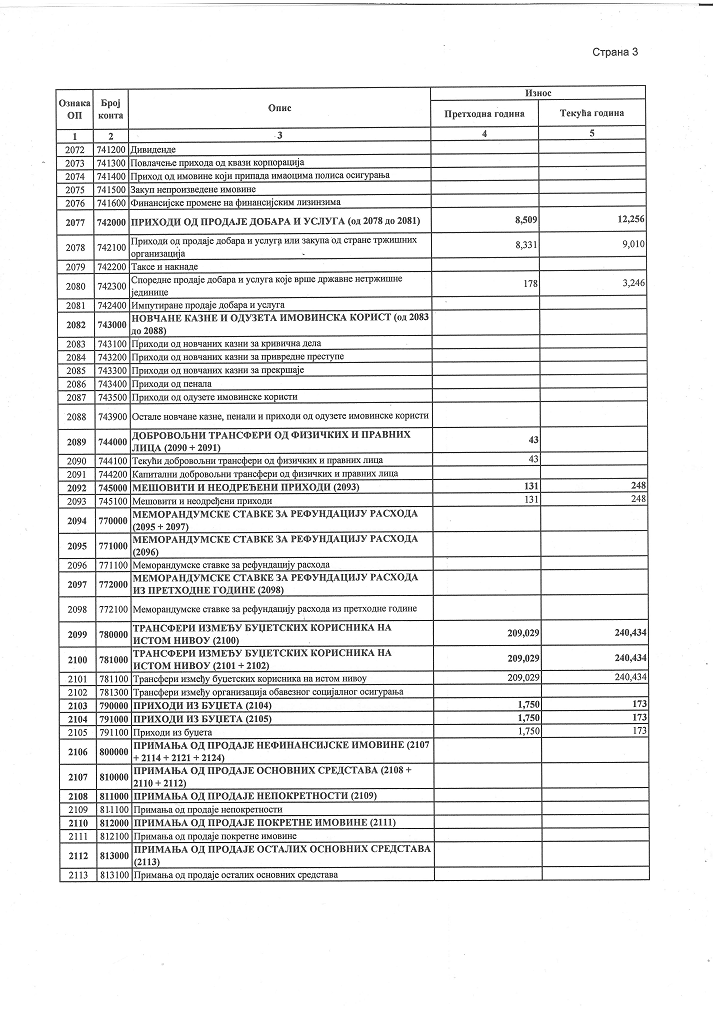 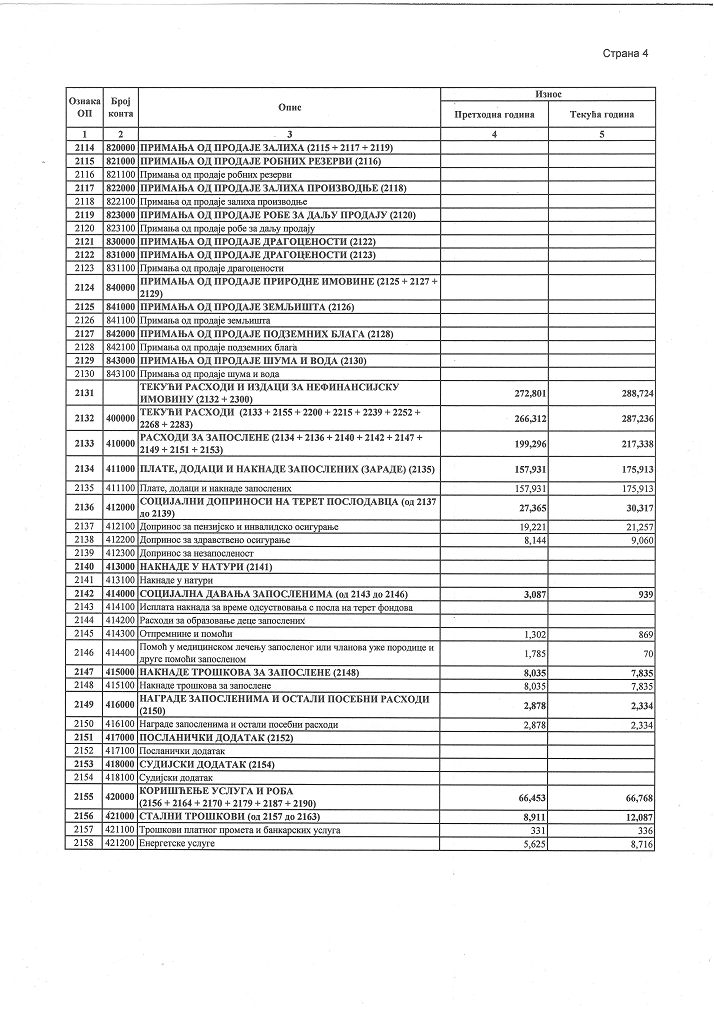 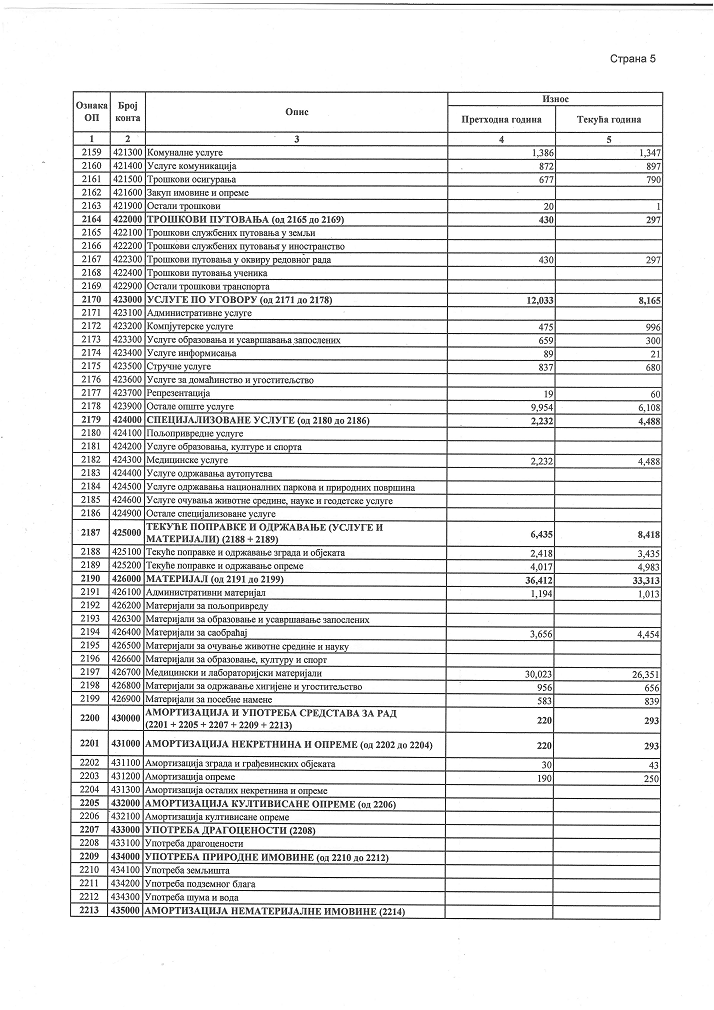 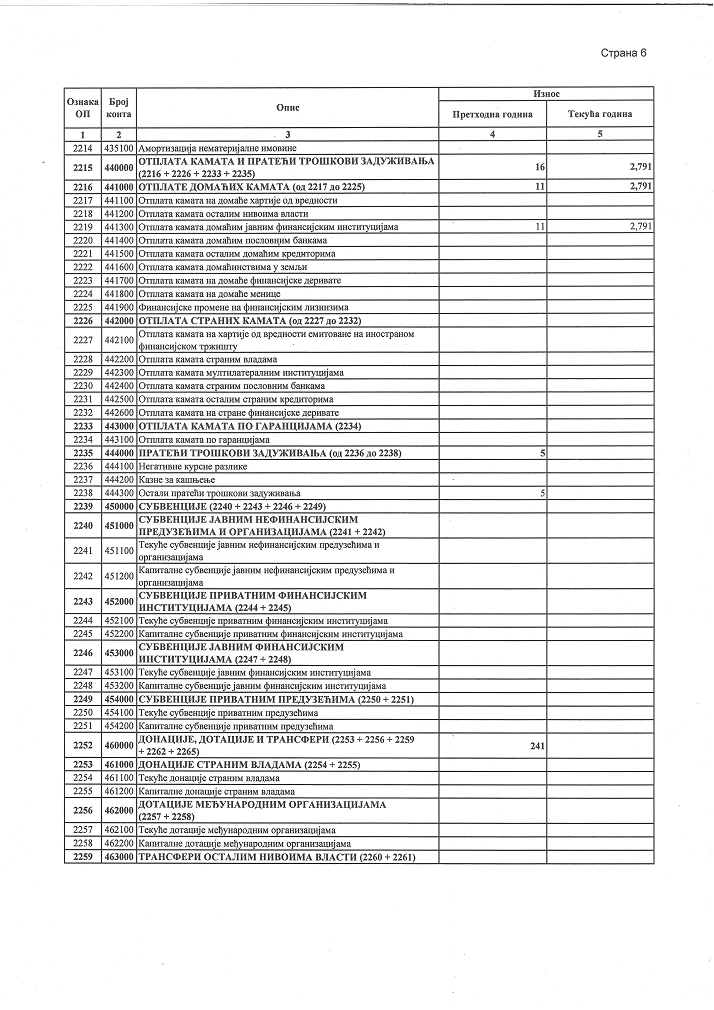 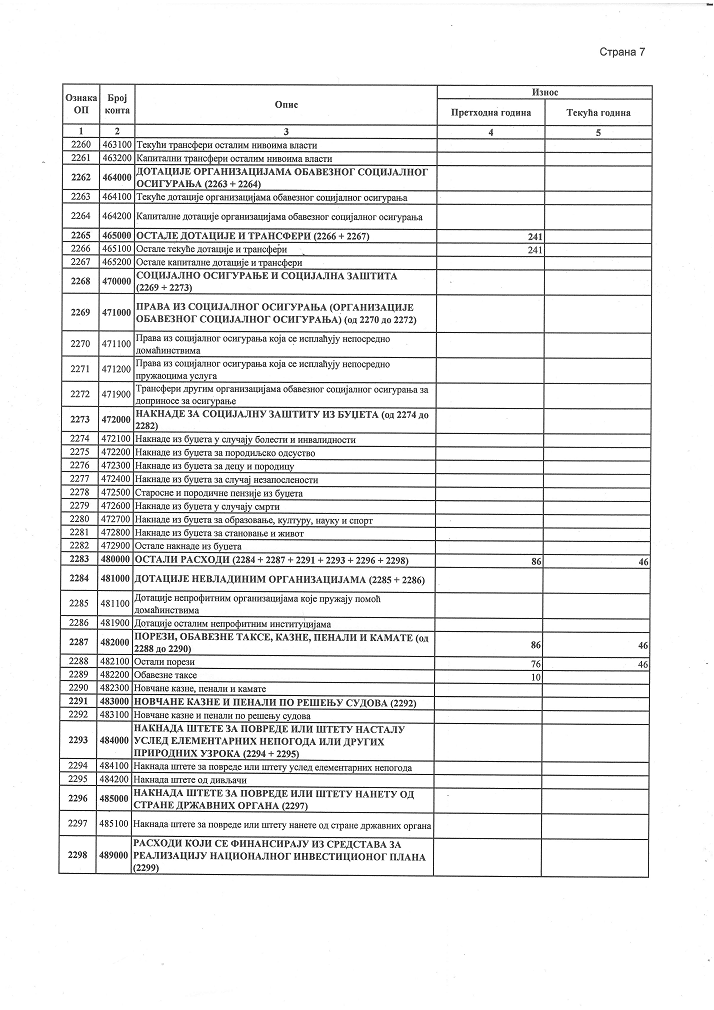 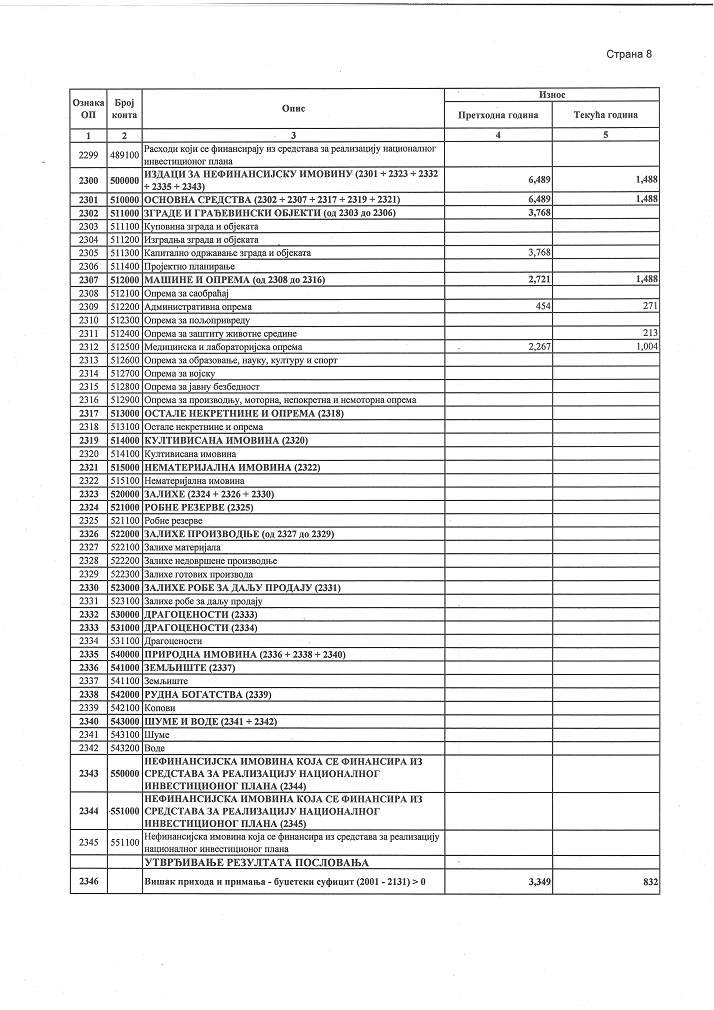 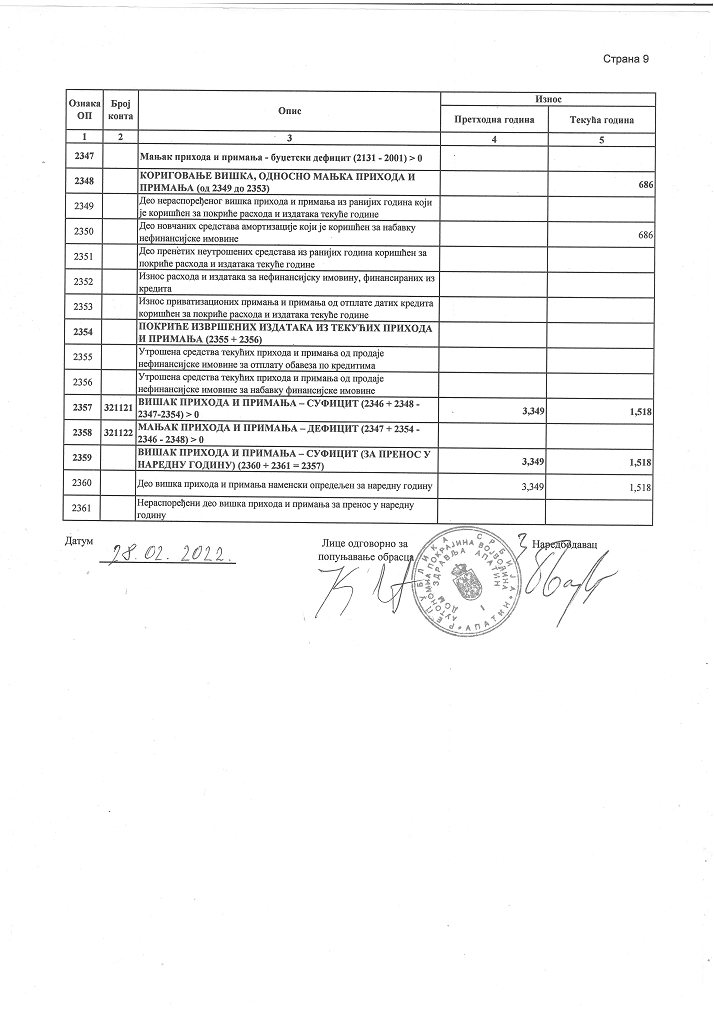 ПОДАЦИ О ЈАВНИМ НАБАВКАМАПодаци о јавним набавкама се налазе на сајту Дома здравља Апатинhttp://domzdravljaapatin.rs/jn.htmlи на Порталу јавних набавкиhttps://jnportal.ujn.gov.rs/ПОДАЦИ О ДРЖАВНОЈ ПОМОЋИДом здравља Апатин није додељивао, нити тренутно додељује државну помоћ у било којем облику (трансфери, субвенције, дотације, донације, учешће у финансирању пројеката, кредити под повлашћеним условима, ослобађање од плаћања накнада, уступање средстава и слично).ПОДАЦИ О ИНСПЕКЦИЈАМА И КОНТРОЛАМА ПОСЛОВАЊАМинистарство за рад, запошљавање, борачка и социјална питања, Инспекторат за рад, Одсек инспекције рада у Сомбору за Западнобачки управни округ, извршио је дана 29.09.2022. године инспекцијски надзор над применом прописа у области радних односа. Инспекцијски надзор је био ванредан, по представци, вршен је као канцеларијски и теренски надзор у објекту Дома здравља Апатин, а Записник о инспекцијском надзору број 905-383-117-78/2022-04 од 29.09.2022. године достављен је Дому здравља Апатин електронски дана 03.11.2022. године.Републички фонд за  здравствено осигурање, Филијала за Западнобачки округ Сомбор, односно овлашћени Надзорници су дана 13.09.2021. године извршили контролу извршења закључених Уговора са даваоцима здравствених услуга, у делу који се односи на наменско коришћење финансијских средстава обавезног здравственог осигурања дозначених 07.07.2021. године за намену енергенти.Републички фонд за здравствено осигурање, Филијала за Западнобачки округ Сомбор донео је Решење о извршеној контроли 06 број: 450.1-493/2021-168-4 дана 20.09.2021. године.Републички фонд за  здравствено осигурање, Филијала за Западнобачки округ Сомбор, односно овлашћени Надзорници су дана 23.12.2021. године извршили контролу извршења закључених Уговора са даваоцима здравствених услуга, у делу који се односи на наменско коришћење финансијских средстава обавезног здравственог осигурања за намену превоз за период 01.01. до 31.10.2021. године.Републички фонд за здравствено осигурање, Филијала за Западнобачки округ Сомбор, Надзорник осигурања донео је Закључак о извршеној контроли 06 број: 450.1-694/2021-168-2 дана 15.12.2021. године.ЗАРАДЕ И ДРУГА ПРИМАЊАПодаци о исплаћеним платама, зарадама и другим примањима у складу са Законом о буџету Републике Србије за 2022. годину 1(„Службени гласник РС“ број 110/2021).Подаци о платама изабраних и постављених лица за месец oктобар 2022. године:Изабрана лица:Постављена лица:Именована лица:Запослени:18.  ПОДАЦИ О СРЕДСТВИМА РАДАСва  покретна  и  непокретна  имовина  коју  користи  Дом  здравља је евидентирана у пословним књигама. Дом здравља Апатин корисник је непокретности,  које су још увек у власништву досадашњег оснивача општине Апатин, након  уписа  јавне  својине  у  корист  Аутономне покрајине Војводине као оснивача Дома здравља надлежни органи донеће одлуку о преносу права коришћења у складу са Законом о јавној својини.Стање основних средства утврђено пописом закључно са 31.12.2021. године је следеће:19.   ИНФОРМАЦИЈЕ ОД ЈАВНОГ ЗНАЧАЈА19.1.  НАЧИН И МЕСТО ЧУВАЊА НОСАЧА ИНФОРМАЦИЈА  Носачи информација у Дому здравља чувају се у архиви и електронској бази података.  Носачи  информација  којима  располаже  Дом  здравља,  настали  у  раду  или  у  вези  са радом чувају се у:  Архиви са предметима. Електронска база података: У просторијама Дома здравља чува се код лица овлашћеног за администрирање информатичке мреже Дома здравља,  финансијска  документа о плаћању  за  потребе  Дома  здравља,  укључујући  и документацију  о  обрачуну  и  исплати  плата,  чувају  се  у  Дому  здравља у Одељењу за економско-финансијске послове, Остала папирна документација: досијеи запослених – чувају се у Одељењу за правне и опште послове,  Документација  о  регистрацији  Дома  здравља,  отварању  ПИБ-а,  документација  о набавци  опреме  и  других  средстава  за  рад  Дома  здравља,  чувају  се  у  надлежним Службама.  Документација, односно носачи информација се чувају уз примену одговарајућих мера заштите и у складу са прописима о канцеларијском пословању и архивској грађи.    Информације  везане  за  рад  Дома  здравља,  одобрени  буџет  и  његово  извршење, организацију, запослене изабране лекаре и друго представљене су у овом Информатору.  19.2.  ВРСТЕ  ИНФОРМАЦИЈА  КОЈИМА УСТАНОВА ОМОГУЋАВА ПРИСТУП  Врсте информација у поседу Дома здравља:Закони и други позитивни прописи који регулишу област здравствене заштите и здравственог  осигурања,  записници  са  седница  Управног  и  Надзорног  одбора, комисија и тела, одлуке, решења, уговори, планови и програми и друга документа настала у вези са радом Дома здравља Апатин. Записници  са  седница  Управног  и  Надзорног  одбора,  као  и  издавање њихових копија неће бити омогућено у  случају да су у њима  саопштавани подаци који представљају службену тајну, сходно Статуту Дома здравља Апатин.  На  основу Закона  о  слободном  приступу  информацијама  од  јавног  значаја („Службени  гласник  РС“,  бр. 120/2004, 54/2007, 104/2009, 36/2010и 105/2021), Дом  здравља  је  дужан  да заинтересованом  лицу  омогући  увид или  изда  копију  документа  који садржи информацију од јавног значаја, уколико је поседује или му је иначе доступна, а односи се на све оно о чему јавност има оправдани интерес да зна.  Све информације из овог Информатора којима Дом здравља располаже, а које су настале  у  раду  или  у  вези  са  радом  Дом  здравља  ће  се  саопштити  тражиоцу информације,  ставити  на  увид  документ  који  садржи  тражену  информацију  или  му издати  копију  документа  у  складу  са  одредбама  Закона  о  слободном  приступу информацијама од јавног значаја, осим када су се, према овом закону, стекли услови за искључење или ограничење од слободног приступа информације од јавног значаја, као нпр. информација о личним подацима тражиоца информације, тј. жалиоца (нпр. адреса становања  и  други  подаци  за  контакт),  а  чијим  одавањем  би  се  повредило  право  на приватност одређеног лица или друге информације таквог карактера до којих се дође у поступку одлучивања по жалби.  Сви подаци о раду Дома  здравља су доступни са ограничењем уколико се исти односе на службену и пословну тајну.  Приступ  се  у  начелу  омогућава  без  ограничења,  осим  у  случајевима  када  су посебним законом прописана ограничења односно када су у  питању подаци везани за здравствено стање пацијената,  а  који су садржани у историји болести и здравственом картону пацијената.  У  вези  са  правом  на  увид  у  медицинску  документацију  примењује  се    одредбе   Закона о правима пацијената и Закона о здравственој заштити.  Подаци  из  медицинске  документације  -протокол  и  здравствени  картон пацијената, спадају у личне податке о пацијенту и представљају службену тајну, коју су дужни  да  чувају  сви  здравствени  радници,  здравствени  сарадници  као  и  друга  лица запослена у Дому здравља.  Дужности чувања службене тајне здравствени радници, здравствени сарадници, као  и  друга  лица  запослена  у  Дому  здравља  могу  бити  ослобођени  само  на  основу писменог  или  другог  јасно  и  недвосмислено  изреченог  пристанка  пацијента  или одлуком суда.  Захтеви који се односе на медицинску евиденцију могу се поднети у писменој или у усменој форми у складу са одредбама Закона о слободном приступу информацијама од јавног значаја. Сви захтеви решавају се на исти начин, поштујући предвиђену законску процедуру и предвиђене законске рокове.  У циљу обезбеђења и успешног извршавања одређених послова у Дому здравља, поједини подаци и акти представљају службену тајну.  Под службеном тајном, сматрају се:  -план физичко-техничког обезбеђења;  -подаци који се односе на процену имовине Дома здравља;-подаци које државни орган као поверљиве саопшти Дому здравља;-подаци који садрже понуде на конкурсу и јавном надметању до објављивања резултата конкурса, односно јавног надметања;-други подаци који су као поверљиви утврђени законом и другим прописима.Документа  и  подаци  који  представљају службену тајну трећим  лицима  може саопштити директор Дома здравља или од њега овлашћено лице у складу са Законом и Статутом Дома здравља и под условом да саопштавање службене тајне не наноси штету општем интересу или Дому здравља.  Не  сматрају  се  повредом  чувања службене тајне  саопштења, исправе или подаци, ако  се те исправе или подаци саопштавају у складу са Законом и Статутом Дома здравља.  Повредом  чувања службене  тајне  не  сматра  се  ни  саопштавање  на  седницама Управног одбора или Надзорног одбора оних исправа или података који су неопходни ради обављања њихових овлашћења. Радник који на седницама Управног одбора и Надзорног одбора саопштава податке који представљају службену тајну, дужан је да присутне упозори да се  ти  подаци  сматрају службеном  тајном  и  да  су  присутни  дужни  да  то  чувају као службену тајну.  Увид у документ је бесплатан. Копија документа који садржи тражену информацију издаје се уз обавезу тражиоца да плати  накнаду  нужних  трошкова  израде  те  копије,  а  у  случају  упућивања  и  трошкове упућивања19.3.    ДОПУШТЕНОСТ  АУДИО  И  ВИДЕО  СНИМАЊА  У  ПРОСТОРИЈАМА ОБЈЕКТА ДОМА ЗДРАВЉА Аудио и видео снимање објекта Дома здравља није дозвољено. Изузетак је могућ само на основу писменог захтева и уз сагласност директора.  Дом  здравља  поседује  видео  надзор  споља, само на згради у којој је смештена управа, служба за здравствену заштиту жена, одељење психијатрије, одељење интерне медицине, служба кућног лечења и неге, поливалентна патронажна служба, служба за стоматолошку здравствену заштиту и служба за здравствену заштиту деце и школске деце, као и алармни систем на главном улазу у наведену зграду, ради обезбеђења објекта.  19.4.  ИНФОРМАЦИЈЕ  О  НАЧИНУ  ПОДНОШЕЊА  ЗАХТЕВА  ЗА  ПРИСТУП ИНФОРМАЦИЈАМА ОД ЈАВНОГ ЗНАЧАЈА  Свако  има  право  да  му  буде  саопштено  да  ли  орган  власти  поседује  одређену информацију од јавног значаја, односно да ли му је она иначе доступна, као и да му се учини доступном тако што ће му се омогућити увид у документ који садржи информацију од јавног значаја, право на копију тог документа, као и право да му се, на захтев, копија документа упути поштом, факсом, електронском поштом или на други начин. Права на приступ информацијама од јавног значаја припадају свима под једнаким условима, без обзира на држављанство, пребивалиште, боравиште, односно седиште или лично својство као што је раса, вероисповест, национална и етничка припадност.Поступак за приступ информацијама од јавног значаја започиње на основу усменог или писменог захтева за остваривање права на приступ информацијама од јавног значаја. Захтев мора садржати назив органа власти, име, презиме и адресу тражиоца, као и што прецизнији опис информације која се тражи, као и друге податке који олакшавају проналажење тражене информације. Тражилац не мора навести разлоге за захтев.  Дом здравља је дужан да без одлагања, а најкасније у року од 8 дана од дана пријема захтева, тражиоца обавести о поседовању информације, стави му на увид документ који садржи тражену  информацију,  односно  изда  му  или  упути  копију  тог  документа.  Међутим,  ако  Дом здравља није у могућности, из оправданих разлога, да поступи у наведеном року, обавестиће о томе тражиоца и одредити накнадни рок, који не може бити дужи од 40 дана од дана пријема захтева.  Са обавештењем о томе да ће тражиоцу ставити на увид документ који садржи тражену информацију,  односно  издати  му  копију тог  документа,  саопштиће  тражиоцу  време,  место  и начин  на  који  ће  му  информација  бити  стављена  на  увид,  износ  нужних  трошкова  израде копије  документа,  а  у  случају  да  не  располаже  техничким  средствима  за  израду  копије, упознаће тражиоца са могућношћу да употребом своје опреме изради копију.  Увид  у  документ  који  садржи  тражену  информацију,  који  је  бесплатан,  врши  се  у службеним  просторијама  Дома  здравља.  Тражилац  може  из  оправданих  разлога  тражити да увид у документ који садржи тражену информацију изврши у друго време од времена које му је одредио Дом здравља од кога је информација тражена.  Копија документа који садржи тражену информацију издаје се уз обавезу тражиоца да плати  накнаду  нужних  трошкова  израде  те  копије,  а  у  случају  упућивања  и  трошкове упућивања.  Влада  је донела  Уредбу  о  висини накнаде  нужних трошкова  за  издавање копије докумената на којима се налазе информације од јавног значаја („Службени гласник РС“, број 8/2006) којом је прописана висина накнаде нужних трошкова које плаћа тражилац информације за израду  копије  и  упућивање  копије  докумената  на  којима  се  налази  информација  од  јавног значаја.  Дом  здравља  је  дужан  да  заинтересованом  лицу  омогући  увид  или  изда  копију документа  који  садржи  информацију  од  јавног  значаја  уколико  је  поседује  или  му  је иначе доступна, а односи се на све оно о чему јавност има оправдан интерес да зна.Дом  здравља  неће  тражиоцу  омогућити  остваривање  права  на  приступ информацијама од јавног значаја, ако би тиме:  -угрозио живот, здравље, сигурност или које друго важно добро неког лица, -угрозио, омео или отежао спречавање или откривање кривичног дела, оптужење за  кривично  дело,  вођење  прекршајног  поступка,  вођење  судског  поступка, извршење  пресуде,  или  спровођење  казне,  или  који  други  правно  уређен поступак или фер поступање и правично суђење, -озбиљно  угрозио  одбрану  земље,  националну  или  јавну  безбедност,  или међународне односе, - битно  умањио  способност  државе  да  управља  економским  процесима  у  земљи или битно отежао остварење оправданих економских интереса, - учинио  доступним  информацију  или  документа  који  је  прописима  или службеним  актом  заснованим  на  закону  одређено  да  се  чува  као  државна, службена или друга тајна, односно који је доступан само одређеном кругу лица а због чијег би обављања могле наступити тешке правне или друге последице по интересе заштићене законом који  претежу  над  интересом  за  приступ информацији. Дом  здравља  неће  тражиоцу  омогућити  остваривање  права  на  приступ информацијама  од  јавног  значаја,    ако  тражилац  злоупотребљава  право  на  приступ информацијама  од  јавног  значаја,  нарочито  ако  је  тражење  неразумно,  често,  када  се понавља  захтев  за  истим  или  већ  добијеним  информацијама  или  када  се  тражи превелики број информација. Дом  здравља  неће  тражиоцу  омогућити  остваривање  права  на  приступ информацијама  од    јавног  значаја,  ако  би  тиме  повредио  приватност,  право  на  углед или које друго право лица на које се тражена информација лично односи осим ако је лице  на  то  пристало,  ако  се  ради  о  носиоцу  државне  и  политичке  функције  и  ако  је информација  важна  с  обзиром  на  функцију  коју  обавља  и  ако  се  ради  о  лицу  које  је својим  понашањем,  нарочито  у  вези  са  приватним  животом  дало  повода  за  тражење информација. Дом  здравља Апатин  не  мора  тражиоцу  омогућити  остваривање  права  на  приступ информацијама од јавног значаја, ако се ради о информацији која је већ објављена и доступна у земљи или на интернету.  19.4.1. Поступак  за  подношење  захтева  за  остваривање  права  на  приступ информацијама  од јавног значаја:Тражилац  подноси  писмени  захтев  Дому  здравља  за  остваривање  права  на  приступ информацијама од јавног значаја.  Захтев мора садржати назив Дома здравља, име, презиме и адресу тражиоца, као и што прецизнији опис информације која се тражи.  Захтев  може  садржати  и  друге  податке  који  олакшавају  проналажење  тражене информације. Тражилац не мора навести разлоге за захтев.  Ако захтев не садржи све потребне податке, односно ако захтев није уредан, овлашћено лице Дома здравља дужно је да, без надокнаде, поучи тражиоца како да те недостатке отклони, односно да достави тражиоцу упутство о допуни.  Ако тражилац не отклони недостатке у одређеном року, односно у року од 15 дана од дана пријема упутства о допуни, а недостаци су такви да се по захтеву не може поступати, Дом здравља донеће закључак о одобацивању захтева као неуредног.  Приступ информацијама Дом здравља је дужан да омогући и на основу усменог захтева тражиоца који се саопштава у записник, при чему се такав захтев уноси у посебну евиденцију и примењују се рокови као да је захтев поднет писмено.  19.4.2. Одлучивање по захтевуДом здравља је дужна да без одлагања, а најкасније у року од 15 дана од дана пријема захтева, тражиоца обавести о поседовању информације, стави му на увид документ који садржи тражену информацију, односно изда му или упути копију. Захтев се решава у року од 48 сати од пријема, уколико се ради о информацији од значаја за заштиту живота или слободе неког лица, угрожавање или заштиту здравља становништва и животне средине.  Уколико  Дом  здравља  није  из  оправданих  разлога  у  могућности  да  захтев  реши  у  датим роковима, дужан је да о томе обавести тражиоца у року од 7 дана од дана пријема захтева и одреди накнадни рок који не може бити дужи од 40 дана од дана пријема захтева.  Дом  здравља  сачињава  службену  белешку  уколико  удовољи  захтеву.  Дом  здравља доноси решење са образложењем и упутом на правно средство, уколико одбије захтев у целини или делимично.  19.5.    СПИСАК  НАЈЧЕШЋЕ  ТРАЖЕНИХ  ИНФОРМАЦИЈА  ОД  ЈАВНОГ ЗНАЧАЈАИнформације о телефонима за заказивање прегледа и радном времену амбуланти и лекара. Преглед  захтева,  жалби  и  других  мера  предузетих  од стране  заинтересованих  лица  и  одлуке поводом истих.  Табеларни приказ радњи и мера предузетих на примени Закона о слободном приступу информацијама од јавног значаја за 2022. годину  Табеларни приказ радњи и мера предузетих на примени Закона о слободном приступу информацијама од јавног значаја за 2021. годинуДеловодни број: 01-1259/2022                                              д и р е к т о рУ Апатину, дана 10.11.2022. године                                Дома здравља Апатин                                                                   __________________                                                                                            др Бранислав РакетићРЕПУБЛИЧКИ ФОНД ЗА ЗДРАВСТВЕНОРЕПУБЛИЧКИ ФОНД ЗА ЗДРАВСТВЕНОРЕПУБЛИЧКИ ФОНД ЗА ЗДРАВСТВЕНООСИГУРАЊЕ - БЕОГРАДОСИГУРАЊЕ - БЕОГРАДОСИГУРАЊЕ - БЕОГРАДЈована Мариновића 2Јована Мариновића 2Јована Мариновића 2ФИНАНСИЈАКИ ПЛАН РАСХОДА И ИЗДАТАКА ЗДРАВСТВЕНИХ УСТАНОВА ЗА 2022. ГОДИНУ ФИНАНСИЈАКИ ПЛАН РАСХОДА И ИЗДАТАКА ЗДРАВСТВЕНИХ УСТАНОВА ЗА 2022. ГОДИНУ ФИНАНСИЈАКИ ПЛАН РАСХОДА И ИЗДАТАКА ЗДРАВСТВЕНИХ УСТАНОВА ЗА 2022. ГОДИНУ ФИНАНСИЈАКИ ПЛАН РАСХОДА И ИЗДАТАКА ЗДРАВСТВЕНИХ УСТАНОВА ЗА 2022. ГОДИНУ ФИНАНСИЈАКИ ПЛАН РАСХОДА И ИЗДАТАКА ЗДРАВСТВЕНИХ УСТАНОВА ЗА 2022. ГОДИНУ ФИНАНСИЈАКИ ПЛАН РАСХОДА И ИЗДАТАКА ЗДРАВСТВЕНИХ УСТАНОВА ЗА 2022. ГОДИНУ ФИНАНСИЈАКИ ПЛАН РАСХОДА И ИЗДАТАКА ЗДРАВСТВЕНИХ УСТАНОВА ЗА 2022. ГОДИНУ ФИНАНСИЈАКИ ПЛАН РАСХОДА И ИЗДАТАКА ЗДРАВСТВЕНИХ УСТАНОВА ЗА 2022. ГОДИНУ ФИНАНСИЈАКИ ПЛАН РАСХОДА И ИЗДАТАКА ЗДРАВСТВЕНИХ УСТАНОВА ЗА 2022. ГОДИНУ ФИНАНСИЈАКИ ПЛАН РАСХОДА И ИЗДАТАКА ЗДРАВСТВЕНИХ УСТАНОВА ЗА 2022. ГОДИНУ ФИНАНСИЈАКИ ПЛАН РАСХОДА И ИЗДАТАКА ЗДРАВСТВЕНИХ УСТАНОВА ЗА 2022. ГОДИНУ ФИНАНСИЈАКИ ПЛАН РАСХОДА И ИЗДАТАКА ЗДРАВСТВЕНИХ УСТАНОВА ЗА 2022. ГОДИНУ ФИНАНСИЈАКИ ПЛАН РАСХОДА И ИЗДАТАКА ЗДРАВСТВЕНИХ УСТАНОВА ЗА 2022. ГОДИНУ ФИНАНСИЈАКИ ПЛАН РАСХОДА И ИЗДАТАКА ЗДРАВСТВЕНИХ УСТАНОВА ЗА 2022. ГОДИНУ ФИЛИЈАЛА:   05 СОМБОРФИЛИЈАЛА:   05 СОМБОРФИЛИЈАЛА:   05 СОМБОРЗДРАВСТВЕНА УСТАНОВА:  00205001 ДЗ АПАТИНЗДРАВСТВЕНА УСТАНОВА:  00205001 ДЗ АПАТИНЗДРАВСТВЕНА УСТАНОВА:  00205001 ДЗ АПАТИНЗДРАВСТВЕНА УСТАНОВА:  00205001 ДЗ АПАТИН(у 000 динара)Ек. Класифи-кацијаОписУкупноРасходи и издаци из буџетаРасходи и издаци из буџетаРасходи и издаци из буџетаРасходи и издаци из буџетаРасходи и издаци из буџетаРасходи и издаци из буџетаРасходи и издаци из буџетаРасходи и издаци из буџетаДонацијеИз осталих извораЕк. Класифи-кацијаОписУкупноРепубликеРепубликеАутономне покрајинеАутономне покрајинеОпштине / 
градаОпштине / 
града ООСО ООСОДонацијеИз осталих извора123=4+5+6+7+8+94455667789ТЕКУЋИ РАСХОДИ И ИЗДАЦИ ЗА НЕФИНАНСИЈСКЕ ИМОВИНЕ291.683005.4985.49822.00022.000250.935250.935013.250400000ТЕКУЋИ РАСХОДИ 283.866000022.00022.000250.935250.935010.931410000РАСХОДИ ЗА ЗАПОСЛЕНЕ224.893000015.38015.380201.879201.87907.634411000ПЛАТЕ, ДОДАЦИ И НАКНАДЕ ЗАПОСЛЕНИХ (ЗАРАДЕ) 178.81610.95210.952162.188162.1885.676412000СОЦИЈАЛНИ ДОПРИНОСИ НА ТЕРЕТ ПОСЛОДАВЦА 33.6092.9162.91629.28929.2891.404413000НАКНАДЕ У НАТУРИ0414000СОЦИЈАЛНА ДАВАЊА ЗАПОСЛЕНИМА 1.4701.4701.470415000НАКНАДЕ ТРОШКОВА ЗА ЗАПОСЛЕНЕ 8.5891.5121.5127.0777.077416000НАГРАДЕ ЗАПОСЛЕНИМА И ОСТАЛИ ПОСЕБНИ РАСХОДИ 2.4091.8551.855554420000КОРИШЋЕЊЕ УСЛУГА И РОБА58.56800006.6206.62049.00649.00602.942421000СТАЛНИ ТРОШКОВИ 13.00012.95012.95050422000ТРОШКОВИ ПУТОВАЊА 400400400423000УСЛУГЕ ПО УГОВОРУ 9.9205.4085.4083.5963.596916424000СПЕЦИЈАЛИЗОВАНЕ УСЛУГЕ 5.5007327323.7683.7681.000425000ТЕКУЋЕ ПОПРАВКЕ И ОДРЖАВАЊЕ 8.5008.5008.500426000МАТЕРИЈАЛ 21.24848048019.79219.792976430000АМОРТИЗАЦИЈА И УПОТРЕБА СРЕДСТАВА ЗА РАД345000000000345431000АМОРТИЗАЦИЈА НЕКРЕТНИНА И ОПРЕМЕ 345345432000АМОРТИЗАЦИЈА КУЛТИВИСАНЕ ИМОВИНЕ 0434000УПОТРЕБА ПРИРОДНЕ ИМОВИНЕ0435000АМОРТИЗАЦИЈА НЕМАТЕРИЈАЛНЕ ИМОВИНЕ0440000ОТПЛАТА КАМАТА И ПРАТЕЋИ ТРОШКОВИ ЗАДУЖИВАЊА1000000000010441000ОТПЛАТА ДОМАЋИХ КАМАТА 1010444000ПРАТЕЋИ ТРОШКОВИ ЗАДУЖИВАЊА0460000ДОНАЦИЈЕ, ДОТАЦИЈЕ И ТРАНСФЕРИ (5304)00000000000465000ОСТАЛЕ ДОТАЦИЈЕ И ТРАНСФЕРИ 0480000ОСТАЛИ РАСХОДИ 50000000505000481000ДОТАЦИЈЕ НЕВЛАДИНИМ ОРГАНИЗАЦИЈАМА 0482000ПОРЕЗИ, ОБАВЕЗНЕ ТАКСЕ И КАЗНЕ505050483000НОВЧАНЕ КАЗНЕ И ПЕНАЛИ ПО РЕШЕЊУ СУДОВА 0484000 НАКНАДА ШТЕТЕ ЗА ПОВРЕДЕ ИЛИ ШТЕТУ НАСТАЛУ УСЛЕД ЕЛЕМЕНТАРНИХ НЕПОГОДА ИЛИ ДРУГИХ ПРИРОДНИХ УЗРОКА 0485000НАКНАДА ШТЕТЕ ЗА ПОВРЕДЕ ИЛИ ШТЕТУ НАНЕТУ ИД СТРАНЕ ДРЖАВНИХ ОРХАНА0500000ИЗДАЦИ ЗА НЕФИНАНСИЈСКУ ИМОВИНУ 7.817005.4985.498000002.319510000ОСНОВНА СРЕДСТВА7.817005.4985.498000002.319511000ЗГРАДЕ И ГРАЂЕВИНСКИ ОБЈЕКТИ 1.8191.819512000МАШИНЕ И ОПРЕМА5.9985.4985.498500513000ОСТАЛЕ НЕКРЕТНИНЕ И ОПРЕМА 0515000НЕМАТЕРИЈАЛНА ИМОВИНА 0520000ЗАЛИХЕ00000000000522000ЗАЛИХЕ ПРОИЗВОДЊЕ 0523000ЗАЛИХЕ РОБЕ ЗА ДАЉУ ПРОДАЈУ 0550000НЕФИНАНСИЈСКА ИМОВИНА КОЈА СЕ ФИНАНСИРА ИЗ СРЕДСТАВА ЗА РЕАЛИЗАЦИЈУ НАЦИОНАЛНОГ ИНВЕСТИЦИОНОГ ПЛАНА00000000000551000НЕФИНАНСИЈСКА ИМОВИНА КОЈА СЕ ФИНАНСИРА ИЗ СРЕДСТАВА ЗА РЕАЛИЗАЦИЈУ НАЦИОНАЛНОГ ИНВЕСТИЦИОНОГ ПЛАНА 0600000ИЗДАЦИ ЗА ОТПЛАТУ ГЛАВНИЦЕ И НАБАВКУ ФИНАНСИЈСКЕ ИМОВИНЕ00000000000610000 ОТПЛАТА ГЛАВНИЦЕ00000000000611000ОТПЛАТА ГЛАВНИЦЕ ДОМАЋИМ КРЕДИТОРИМА 0614000ОТПЛАТА ГЛАВНИЦЕ ЗА ФИНАНСИЈСКИ ЛИЗИНГ 0620000НАБАВКА ФИНАНСИЈСКЕ ИМОВИНЕ00000000000621000НАБАВКА ДОМАЋЕ ФИНАНСИЈСКЕ ИМОВИНЕ0УКУПНИ РАСХОДИ И ИЗДАЦИ291.683005.4985.49822.00022.000250.935250.935013.250РЕПУБЛИЧКИ ФОНД ЗА ЗДРАВСТВЕНОРЕПУБЛИЧКИ ФОНД ЗА ЗДРАВСТВЕНОРЕПУБЛИЧКИ ФОНД ЗА ЗДРАВСТВЕНООСИГУРАЊЕ - БЕОГРАДОСИГУРАЊЕ - БЕОГРАДОСИГУРАЊЕ - БЕОГРАДЈована Мариновића 2Јована Мариновића 2Јована Мариновића 2ФИНАНСИЈСКИ ПЛАН  ПРИХОДА И ПРИМАЊА ЗДРАВСТВЕНИХ УСТАНОВА ЗА 2022. ГОДИНУФИНАНСИЈСКИ ПЛАН  ПРИХОДА И ПРИМАЊА ЗДРАВСТВЕНИХ УСТАНОВА ЗА 2022. ГОДИНУФИНАНСИЈСКИ ПЛАН  ПРИХОДА И ПРИМАЊА ЗДРАВСТВЕНИХ УСТАНОВА ЗА 2022. ГОДИНУФИНАНСИЈСКИ ПЛАН  ПРИХОДА И ПРИМАЊА ЗДРАВСТВЕНИХ УСТАНОВА ЗА 2022. ГОДИНУФИНАНСИЈСКИ ПЛАН  ПРИХОДА И ПРИМАЊА ЗДРАВСТВЕНИХ УСТАНОВА ЗА 2022. ГОДИНУФИНАНСИЈСКИ ПЛАН  ПРИХОДА И ПРИМАЊА ЗДРАВСТВЕНИХ УСТАНОВА ЗА 2022. ГОДИНУФИНАНСИЈСКИ ПЛАН  ПРИХОДА И ПРИМАЊА ЗДРАВСТВЕНИХ УСТАНОВА ЗА 2022. ГОДИНУФИНАНСИЈСКИ ПЛАН  ПРИХОДА И ПРИМАЊА ЗДРАВСТВЕНИХ УСТАНОВА ЗА 2022. ГОДИНУФИНАНСИЈСКИ ПЛАН  ПРИХОДА И ПРИМАЊА ЗДРАВСТВЕНИХ УСТАНОВА ЗА 2022. ГОДИНУФИНАНСИЈСКИ ПЛАН  ПРИХОДА И ПРИМАЊА ЗДРАВСТВЕНИХ УСТАНОВА ЗА 2022. ГОДИНУФИНАНСИЈСКИ ПЛАН  ПРИХОДА И ПРИМАЊА ЗДРАВСТВЕНИХ УСТАНОВА ЗА 2022. ГОДИНУФИНАНСИЈСКИ ПЛАН  ПРИХОДА И ПРИМАЊА ЗДРАВСТВЕНИХ УСТАНОВА ЗА 2022. ГОДИНУФИНАНСИЈСКИ ПЛАН  ПРИХОДА И ПРИМАЊА ЗДРАВСТВЕНИХ УСТАНОВА ЗА 2022. ГОДИНУФИНАНСИЈСКИ ПЛАН  ПРИХОДА И ПРИМАЊА ЗДРАВСТВЕНИХ УСТАНОВА ЗА 2022. ГОДИНУФИЛИЈАЛА:   05 СОМБОРФИЛИЈАЛА:   05 СОМБОРФИЛИЈАЛА:   05 СОМБОРЗДРАВСТВЕНА УСТАНОВА:  00205001 ДЗ АПАТИНЗДРАВСТВЕНА УСТАНОВА:  00205001 ДЗ АПАТИНЗДРАВСТВЕНА УСТАНОВА:  00205001 ДЗ АПАТИН(у 000 динара)Ек. Класифи-кацијаОписУкупноПриходи и примања из буџетаПриходи и примања из буџетаПриходи и примања из буџетаПриходи и примања из буџетаПриходи и примања из буџетаПриходи и примања из буџетаПриходи и примања из буџетаПриходи и примања из буџетаДонацијеИз осталих извора-сопствени приходиЕк. Класифи-кацијаОписУкупноРепубликеАутономне покрајинеАутономне покрајинеАутономне покрајинеОпштине / 
градаОпштине / 
града ООСО ООСОДонацијеИз осталих извора-сопствени приходи123=4+5+6+7+8+94555667789ТЕКУЋИ ПРИХОДИ И ПРИМАЊА ОД ПРОДАЈЕ НЕФИНАНСИЈСКЕ ИМОВИНЕ291.68305.4985.4985.49822.00022.000250.935250.935013.250700000ТЕКУЋИ ПРИХОДИ291.68305.4985.4985.49822.00022.000250.935250.935013.250730000ДОНАЦИЈЕ И ТРАНСФЕРИ27.49805.4985.4985.49822.00022.0000000731000ДОНАЦИЈЕ ОД ИНОСТРАНИХ ДРЖАВА 0732000ДОНАЦИЈЕ ОД МЕЂУНАРОДНИХ ОРГАНИЗАЦИЈА 0733000ТРАНСФЕРИ ОД ДРУГИХ НИВОА ВЛАСТИ27.4985.4985.4985.49822.00022.000740000ДРУГИ ПРИХОДИ13.25000000000013.250741000ПРИХОДИ ОД ИМОВИНЕ0742000ПРИХОДИ ОД ПРОДАЈЕ ДОБАРА И УСЛУГА13.00013.000743000НОВЧАНЕ КАЗНЕ И ОДУЗЕТА ИМОВИНСКА КОРИСТ0744000ДОБРОВОЉНИ ТРАНСФЕРИ ОД ФИЗИЧКИХ И ПРАВНИХ ЛИЦА 0745000МЕШОВИТИ И НЕОДРЕЂЕНИ ПРИХОДИ 250250770000МЕМОРАНДУМСКЕ СТАВКЕ ЗА РЕФУНДАЦИЈУ РАСХОДА00000000000771000МЕМОРАНДУМСКЕ СТАВКЕ ЗА РЕФУНДАЦИЈУ РАСХОДА 0772000МЕМОРАНДУМСКЕ СТАВКЕ ЗА РЕФУНДАЦИЈУ РАСХОДА ИЗ ПРЕТХОДНЕ ГОДИНЕ 0780000ТРАНСФЕРИ ИЗМЕЂУ БУЏЕТСКИХ КОРИСНИКА НА ИСТОМ НИВОУ250.935000000250.935250.93500781000ТРАНСФЕРИ ИЗМЕЂУ БУЏЕТСКИХ КОРИСНИКА НА ИСТОМ НИВОУ 250.935250.935250.935790000ПРИХОДИ ИЗ БУЏЕТА00000000000791000ПРИХОДИ ИЗ БУЏЕТА0800000ПРИМАЊА ОД ПРОДАЈЕ НЕФИНАНСИЈСКЕ ИМОВИНЕ00000000000810000ПРИМАЊА ОД ПРОДАЈЕ ОСНОВНИХ СРЕДСТАВА00000000000811000ПРИМАЊА ОД ПРОДАЈЕ НЕПОКРЕТНОСТИ 0812000ПРИМАЊА ОД ПРОДАЈЕ ПОКРЕТНЕ ИМОВИНЕ 000813000ПРИМАЊА ОД ПРОДАЈЕ ОСТАЛИХ ОСНОВНИХ СРЕДСТАВА000820000ПРИМАЊА ОД ПРОДАЈЕ ЗАЛИХА00000000000822000ПРИМАЊА ОД ПРОДАЈЕ ЗАЛИХА ПРОИЗВОДЊЕ0823000ПРИМАЊА ОД ПРОДАЈЕ РОБЕ ЗА ДАЉУ ПРОДАЈУ 0900000ПРИМАЊА ОД ЗАДУЖИВАЊА И ПРОДАЈЕ ФИНАНСИЈСКЕ ИМОВИНЕ00000000000910000ПРИМАЊА ОД ЗАДУЖИВАЊА00000000000911000ПРИМАЊА ОД ДОМАЋИХ ЗАДУЖИВАЊА 0920000ПРИМАЊА ОД ПРОДАЈЕ ФИНАНСИЈСКЕ ИМОВИНЕ00000000000921000ПРИМАЊА ОД ПРОДАЈЕ ДОМАЋЕ ФИНАНСИЈСКЕ ИМОВИНЕ0УКУПНИ ПРИХОДИ И ПРИМАЊА291.68305.4985.4985.49822.00022.000250.935250.935013.250Назив корисника буџетских средставаНазив корисника буџетских средставаНазив корисника буџетских средставаDom zdravlja ApatinDom zdravlja ApatinDom zdravlja ApatinСедиште:   ApatinСедиште:   ApatinСедиште:   ApatinМатични број:   08023247Матични број:   08023247ПИБ:   100965696ПИБ:   100965696ПИБ:   100965696Број подрачуна:  840-29661-94Број подрачуна:  840-29661-94Број подрачуна:  840-29661-94Назив надлежног директног корисника буџетских средставаНазив надлежног директног корисника буџетских средставаНазив надлежног директног корисника буџетских средставаНазив надлежног директног корисника буџетских средставаБИЛАНС СТАЊАБИЛАНС СТАЊАБИЛАНС СТАЊАБИЛАНС СТАЊАБИЛАНС СТАЊАБИЛАНС СТАЊАБИЛАНС СТАЊАна дан 31.12.2021. на дан 31.12.2021. на дан 31.12.2021. на дан 31.12.2021. на дан 31.12.2021. на дан 31.12.2021. на дан 31.12.2021. (У хиљадама динара)Ознака ОПБрој контаОписИзнос из претходне    годинеИзнос текуће годинеИзнос текуће годинеИзнос текуће годинеОзнака ОПБрој контаОпис(почетно      стање)БрутоИсправка вредностиНето                           (5 – 6)Ознака ОПБрој контаОпис(почетно      стање)БрутоИсправка вредностиНето                           (5 – 6)1234567АКТИВА1001000000НEФИНАНСИЈСКА ИМОВИНА        (1002 + 1020)209.902346.729138.496208.2331002010000НЕФИНАНСИЈСКА ИМОВИНА У СТАЛНИМ СРЕДСТВИМА  (1003 + 1007 + 1009 + 1011 + 1015 + 1018)203.548334.406129.281205.1251003011000НЕКРЕТНИНЕ И ОПРЕМА                     (од 1004 до 1006)44.610175.468129.28146.1871004011100Зграде и грађевински објекти28.23371.43044.15527.2751005011200Опрема16.377104.03885.12618.9121006011300Остале некретнине и опрема1007012000КУЛТИВИСАНА ИМОВИНА (1008)1008012100Култивисана имовина1009013000ДРАГОЦЕНОСТИ (1010)1010013100Драгоцености1011014000ПРИРОДНА ИМОВИНА                                    (од 1012 до 1014)12.45412.45412.4541012014100Земљиште12.45412.45412.4541013014200Подземна блага1014014300Шуме и воде1015015000НЕФИНАНСИЈСКА ИМОВИНА У ПРИПРЕМИ И АВАНСИ (1016 + 1017)146.484146.484146.4841016015100Нефинансијска имовина у припреми146.484146.484146.4841017015200Аванси за нефинансијску имовину1018016000НЕМАТЕРИЈАЛНА ИМОВИНА (1019)1019016100Нематеријална имовина1020020000НЕФИНАНСИЈСКА ИМОВИНА У ЗАЛИХАМА (1021 + 1025)6.35412.3239.2153.1081021021000ЗАЛИХЕ (од 1022 до 1024)1022021100Робне резервеОзнака ОПБрој контаОписИзнос из претходне    годинеИзнос текуће годинеИзнос текуће годинеИзнос текуће годинеОзнака ОПБрој контаОпис(почетно      стање)БрутоИсправка вредностиНето                       (5 – 6)Ознака ОПБрој контаОпис(почетно      стање)БрутоИсправка вредностиНето                       (5 – 6)12345671023021200Залихе производње1024021300Роба за даљу продају1025022000ЗАЛИХЕ СИТНОГ ИНВЕНТАРА И ПОТРОШНОГ МАТЕРИЈАЛА (1026 + 1027)6.35412.3239.2153.1081026022100Залихе ситног инвентара9.2159.2151027022200Залихе потрошног материјала6.3543.1083.1081028100000ФИНАНСИЈСКА ИМОВИНА (1029 + 1049 + 1067)41.41938.99938.9991029110000ДУГОРОЧНА ФИНАНСИЈСКА ИМОВИНА (1030 + 1040)4545451030111000ДУГОРОЧНА ДОМАЋА ФИНАНСИЈСКА ИМОВИНА                 (од 1031 до 1039)4545451031111100Дугорочне домаће хартије од вредности, изузев акција1032111200Кредити осталим нивоима власти1033111300Кредити домаћим јавним финансијским институцијама1034111400Кредити домаћим пословним банкама1035111500Кредити домаћим јавним нефинансијским  институцијама1036111600Кредити физичким лицима и домаћинствима у земљи1037111700Кредити домаћим невладиним организацијама1038111800Кредити домаћим нефинансијским приватним предузећима1039111900Домаће акције и остали капитал4545451040112000ДУГОРОЧНA СТРАНА ФИНАНСИЈСКА ИМОВИНА (од 1041 до 1048)1041112100Дугорочне стране хартије од вредности, изузев акција1042112200Кредити страним владама1043112300Кредити међународним организацијама1044112400Кредити страним пословним банкама1045112500Кредити страним нефинансијским институцијама1046112600Кредити страним невладиним организацијама1047112700Стране акције и остали капитал1048112800Страни финансијски деривати1049120000НОВЧАНА СРЕДСТВА, ПЛЕМЕНИТИ МЕТАЛИ, ХАРТИЈЕ ОД ВРЕДНОСТИ, ПОТРАЖИВАЊА И КРАТКОРОЧНИ ПЛАСМАНИ (1050+ 1060 + 1062)24.38529.65729.6571050121000НОВЧАНА СРЕДСТВА, ПЛЕМЕНИТИ МЕТАЛИ, ХАРТИЈЕ ОД ВРЕДНОСТИ    (од 1051 до 1059)6.0706.2866.2861051121100Жиро и текући рачуни6.0686.2846.2841052121200Издвојена новчана средства и акредитиви1053121300Благајна2221054121400Девизни рачун1055121500Девизни акредитиви1056121600Девизна благајна1057121700Остала новчана средства1058121800Племенити метали1059121900Хартије од вредности1060122000КРАТКОРОЧНА ПОТРАЖИВАЊА (1061)16.82821.41321.413Ознака ОПБрој контаОписИзнос из претходне    годинеИзнос текуће годинеИзнос текуће годинеИзнос текуће годинеОзнака ОПБрој контаОпис(почетно      стање)БрутоИсправка вредностиНето                        (5 – 6)Ознака ОПБрој контаОпис(почетно      стање)БрутоИсправка вредностиНето                        (5 – 6)12345671061122100Потраживања по основу продаје и друга потраживања16.82821.41321.4131062123000КРАТКОРОЧНИ ПЛАСМАНИ               (од 1063 до 1066)1.4871.9581.9581063123100Краткорочни кредити1064123200Дати аванси, депозити и кауције1065123300Хартије од вредности намењене продаји1066123900Остали краткорочни пласмани1.4871.9581.9581067130000АКТИВНА ВРЕМЕНСКА РАЗГРАНИЧЕЊА (1068)16.9899.2979.2971068131000АКТИВНА ВРЕМЕНСКА РАЗГРАНИЧЕЊА                                             (од 1069 до 1071)16.9899.2979.2971069131100Разграничени расходи до једне године1070131200Обрачунати неплаћени расходи и издаци16.9899.2979.2971071131300Остала активна временска разграничења1072УКУПНА АКТИВА (1001 + 1028)251.321385.728138.496247.2321073351000ВАНБИЛАНСНА АКТИВАОзнака ОПБрој контаОписОписОписИзносИзносОзнака ОПБрој контаОписОписОписПретходна годинаТекућа година1233345ПАСИВАПАСИВАПАСИВА1074200000ОБАВЕЗЕ (1075 + 1099 + 1118 + 1173 + 1198 + 1212)ОБАВЕЗЕ (1075 + 1099 + 1118 + 1173 + 1198 + 1212)ОБАВЕЗЕ (1075 + 1099 + 1118 + 1173 + 1198 + 1212)36.52432.9781075210000ДУГОРОЧНЕ ОБАВЕЗЕ (1076 + 1086 + 1093 + 1095 + 1097)ДУГОРОЧНЕ ОБАВЕЗЕ (1076 + 1086 + 1093 + 1095 + 1097)ДУГОРОЧНЕ ОБАВЕЗЕ (1076 + 1086 + 1093 + 1095 + 1097)1076211000ДОМАЋЕ ДУГОРОЧНЕ ОБАВЕЗЕ (од 1077 до 1085)ДОМАЋЕ ДУГОРОЧНЕ ОБАВЕЗЕ (од 1077 до 1085)ДОМАЋЕ ДУГОРОЧНЕ ОБАВЕЗЕ (од 1077 до 1085)1077211100Обавезе по основу емитованих хартија од вредности, изузев акцијаОбавезе по основу емитованих хартија од вредности, изузев акцијаОбавезе по основу емитованих хартија од вредности, изузев акција1078211200Обавезе по основу дугорочних кредита од осталих нивоа властиОбавезе по основу дугорочних кредита од осталих нивоа властиОбавезе по основу дугорочних кредита од осталих нивоа власти1079211300Обавезе по основу дугорочних кредита од домаћих јавних финансијских институцијаОбавезе по основу дугорочних кредита од домаћих јавних финансијских институцијаОбавезе по основу дугорочних кредита од домаћих јавних финансијских институција1080211400Обавезе по основу дугорочних кредита од домаћих пословних банакаОбавезе по основу дугорочних кредита од домаћих пословних банакаОбавезе по основу дугорочних кредита од домаћих пословних банака1081211500Обавезе по основу дугорочних кредита од осталих домаћих кредитораОбавезе по основу дугорочних кредита од осталих домаћих кредитораОбавезе по основу дугорочних кредита од осталих домаћих кредитора1082211600Обавезе по основу дугорочних кредита од домаћинстава у земљиОбавезе по основу дугорочних кредита од домаћинстава у земљиОбавезе по основу дугорочних кредита од домаћинстава у земљи1083211700Дугорочне обавезе по основу домаћих финансијских дериватаДугорочне обавезе по основу домаћих финансијских дериватаДугорочне обавезе по основу домаћих финансијских деривата1084211800Дугорочне обавезе по основу домаћих меницаДугорочне обавезе по основу домаћих меницаДугорочне обавезе по основу домаћих меница1085211900Дугорочне обавезе за финансијске лизингеДугорочне обавезе за финансијске лизингеДугорочне обавезе за финансијске лизинге1086212000СТРАНЕ ДУГОРОЧНЕ ОБАВЕЗЕ (од 1087 до 1092)СТРАНЕ ДУГОРОЧНЕ ОБАВЕЗЕ (од 1087 до 1092)СТРАНЕ ДУГОРОЧНЕ ОБАВЕЗЕ (од 1087 до 1092)1087212100Дугорочне стране обавезе по основу емитованих хартија од вредности, изузев акцијаДугорочне стране обавезе по основу емитованих хартија од вредности, изузев акцијаДугорочне стране обавезе по основу емитованих хартија од вредности, изузев акција1088212200Обавезе по основу дугорочних кредита од страних владаОбавезе по основу дугорочних кредита од страних владаОбавезе по основу дугорочних кредита од страних влада1089212300Обавезе по основу дугорочних кредита од мултилатералних институцијаОбавезе по основу дугорочних кредита од мултилатералних институцијаОбавезе по основу дугорочних кредита од мултилатералних институција1090212400Обавезе по основу дугорочних кредита од страних пословних банакаОбавезе по основу дугорочних кредита од страних пословних банакаОбавезе по основу дугорочних кредита од страних пословних банака1091212500Обавезе по основу дугорочних кредита од осталих страних кредитораОбавезе по основу дугорочних кредита од осталих страних кредитораОбавезе по основу дугорочних кредита од осталих страних кредитора1092212600Дугорочне обавезе по основу страних финансијских дериватаДугорочне обавезе по основу страних финансијских дериватаДугорочне обавезе по основу страних финансијских деривата1093213000ДУГОРОЧНЕ ОБАВЕЗЕ ПО ОСНОВУ ГАРАНЦИЈА (1094)ДУГОРОЧНЕ ОБАВЕЗЕ ПО ОСНОВУ ГАРАНЦИЈА (1094)ДУГОРОЧНЕ ОБАВЕЗЕ ПО ОСНОВУ ГАРАНЦИЈА (1094)1094213100Дугорочне обавезе по основу гаранцијаДугорочне обавезе по основу гаранцијаДугорочне обавезе по основу гаранција1095214000ОБАВЕЗЕ ПО ОСНОВУ ОТПЛАТЕ ГЛАВНИЦЕ ЗА ФИНАНСИЈСКИ ЛИЗИНГ (1096)ОБАВЕЗЕ ПО ОСНОВУ ОТПЛАТЕ ГЛАВНИЦЕ ЗА ФИНАНСИЈСКИ ЛИЗИНГ (1096)ОБАВЕЗЕ ПО ОСНОВУ ОТПЛАТЕ ГЛАВНИЦЕ ЗА ФИНАНСИЈСКИ ЛИЗИНГ (1096)1096214100Обавезе по основу отплате главнице зa финансијски лизингОбавезе по основу отплате главнице зa финансијски лизингОбавезе по основу отплате главнице зa финансијски лизинг1097215000ОБАВЕЗЕ ПО ОСНОВУ ОТПЛАТА ГАРАНЦИЈА ПО КОМЕРЦИЈАЛНИМ ТРАНСАКЦИЈАМА (1098)ОБАВЕЗЕ ПО ОСНОВУ ОТПЛАТА ГАРАНЦИЈА ПО КОМЕРЦИЈАЛНИМ ТРАНСАКЦИЈАМА (1098)ОБАВЕЗЕ ПО ОСНОВУ ОТПЛАТА ГАРАНЦИЈА ПО КОМЕРЦИЈАЛНИМ ТРАНСАКЦИЈАМА (1098)1098215100Обавезе по основу отплата гаранција по комерцијалним трансакцијамаОбавезе по основу отплата гаранција по комерцијалним трансакцијамаОбавезе по основу отплата гаранција по комерцијалним трансакцијама1099220000КРАТКОРОЧНЕ ОБАВЕЗЕ (1100 + 1109 + 1116)КРАТКОРОЧНЕ ОБАВЕЗЕ (1100 + 1109 + 1116)КРАТКОРОЧНЕ ОБАВЕЗЕ (1100 + 1109 + 1116)1100221000КРАТКОРОЧНЕ ДОМАЋЕ ОБАВЕЗЕ (од 1101 до 1108)КРАТКОРОЧНЕ ДОМАЋЕ ОБАВЕЗЕ (од 1101 до 1108)КРАТКОРОЧНЕ ДОМАЋЕ ОБАВЕЗЕ (од 1101 до 1108)1101221100Краткорочне домаће обавезе по основу емитованих хартија од вредности, изузев акцијаКраткорочне домаће обавезе по основу емитованих хартија од вредности, изузев акцијаКраткорочне домаће обавезе по основу емитованих хартија од вредности, изузев акција1102221200Обавезе по основу краткорочних кредита од осталих нивоа властиОбавезе по основу краткорочних кредита од осталих нивоа властиОбавезе по основу краткорочних кредита од осталих нивоа власти1103221300Обавезе по основу краткорочних кредита од домаћих јавних финансијских институцијаОбавезе по основу краткорочних кредита од домаћих јавних финансијских институцијаОбавезе по основу краткорочних кредита од домаћих јавних финансијских институција1104221400Обавезе по основу краткорочних кредита од домаћих пословних банакаОбавезе по основу краткорочних кредита од домаћих пословних банакаОбавезе по основу краткорочних кредита од домаћих пословних банака1105221500Обавезе по основу краткорочних кредита од осталих домаћих кредитораОбавезе по основу краткорочних кредита од осталих домаћих кредитораОбавезе по основу краткорочних кредита од осталих домаћих кредитора1106221600Обавезе по основу краткорочних кредита од домаћинстава у земљиОбавезе по основу краткорочних кредита од домаћинстава у земљиОбавезе по основу краткорочних кредита од домаћинстава у земљи1107221700Краткорочне обавезе по основу домаћих финансијских дериватаКраткорочне обавезе по основу домаћих финансијских дериватаКраткорочне обавезе по основу домаћих финансијских деривата1108221800Краткорочне обавезе по основу домаћих меницаКраткорочне обавезе по основу домаћих меницаКраткорочне обавезе по основу домаћих меницаОзнака ОПБрој контаОписОписОписИзносИзносОзнака ОПБрој контаОписОписОписПретходна годинаТекућа година123334 5 1109222000КРАТКОРОЧНЕ СТРАНЕ ОБАВЕЗЕ (од 1110 до 1115)КРАТКОРОЧНЕ СТРАНЕ ОБАВЕЗЕ (од 1110 до 1115)КРАТКОРОЧНЕ СТРАНЕ ОБАВЕЗЕ (од 1110 до 1115)1110222100Краткорочне стране обавезе по основу емитованих хартија од вредности, изузев акцијаКраткорочне стране обавезе по основу емитованих хартија од вредности, изузев акцијаКраткорочне стране обавезе по основу емитованих хартија од вредности, изузев акција1111222200Обавезе по основу краткорочних кредита од страних владаОбавезе по основу краткорочних кредита од страних владаОбавезе по основу краткорочних кредита од страних влада1112222300Обавезе по основу краткорочних кредита од мултилатералних институцијаОбавезе по основу краткорочних кредита од мултилатералних институцијаОбавезе по основу краткорочних кредита од мултилатералних институција1113222400Обавезе по основу краткорочних кредита од страних пословних банакаОбавезе по основу краткорочних кредита од страних пословних банакаОбавезе по основу краткорочних кредита од страних пословних банака1114222500Обавезе по основу краткорочних кредита од осталих страних кредитораОбавезе по основу краткорочних кредита од осталих страних кредитораОбавезе по основу краткорочних кредита од осталих страних кредитора1115222600Краткорочне обавезе по основу страних финансијских дериватаКраткорочне обавезе по основу страних финансијских дериватаКраткорочне обавезе по основу страних финансијских деривата1116223000КРАТКОРОЧНЕ ОБАВЕЗЕ ПО ОСНОВУ ГАРАНЦИЈА (1117)КРАТКОРОЧНЕ ОБАВЕЗЕ ПО ОСНОВУ ГАРАНЦИЈА (1117)КРАТКОРОЧНЕ ОБАВЕЗЕ ПО ОСНОВУ ГАРАНЦИЈА (1117)1117223100Краткорочне обавезе по основу гаранцијаКраткорочне обавезе по основу гаранцијаКраткорочне обавезе по основу гаранција1118230000ОБАВЕЗЕ ПО ОСНОВУ РАСХОДА ЗА ЗАПОСЛЕНЕ (1119 + 1125 + 1131 + 1137 + 1141+ 1147 + 1153 + 1161 + 1167)ОБАВЕЗЕ ПО ОСНОВУ РАСХОДА ЗА ЗАПОСЛЕНЕ (1119 + 1125 + 1131 + 1137 + 1141+ 1147 + 1153 + 1161 + 1167)ОБАВЕЗЕ ПО ОСНОВУ РАСХОДА ЗА ЗАПОСЛЕНЕ (1119 + 1125 + 1131 + 1137 + 1141+ 1147 + 1153 + 1161 + 1167)1119231000ОБАВЕЗЕ ЗА ПЛАТЕ И ДОДАТКЕ (од 1120 до 1124)ОБАВЕЗЕ ЗА ПЛАТЕ И ДОДАТКЕ (од 1120 до 1124)ОБАВЕЗЕ ЗА ПЛАТЕ И ДОДАТКЕ (од 1120 до 1124)1120231100Обавезе за нето плате и додаткеОбавезе за нето плате и додаткеОбавезе за нето плате и додатке1121231200Обавезе по основу пореза на плате и додаткеОбавезе по основу пореза на плате и додаткеОбавезе по основу пореза на плате и додатке1122231300Обавезе по основу доприноса за пензијско и инвалидско осигурање на плате и додаткеОбавезе по основу доприноса за пензијско и инвалидско осигурање на плате и додаткеОбавезе по основу доприноса за пензијско и инвалидско осигурање на плате и додатке1123231400Обавезе по основу доприноса за здравствено осигурање на плате и додаткеОбавезе по основу доприноса за здравствено осигурање на плате и додаткеОбавезе по основу доприноса за здравствено осигурање на плате и додатке1124231500Обавезе по основу доприноса за незапосленост на плате и додаткеОбавезе по основу доприноса за незапосленост на плате и додаткеОбавезе по основу доприноса за незапосленост на плате и додатке1125232000ОБАВЕЗЕ ПО ОСНОВУ НАКНАДА ЗАПОСЛЕНИМА (од 1126 до 1130)ОБАВЕЗЕ ПО ОСНОВУ НАКНАДА ЗАПОСЛЕНИМА (од 1126 до 1130)ОБАВЕЗЕ ПО ОСНОВУ НАКНАДА ЗАПОСЛЕНИМА (од 1126 до 1130)1126232100Обавезе по основу нето накнада запосленимаОбавезе по основу нето накнада запосленимаОбавезе по основу нето накнада запосленима1127232200Обавезе по основу пореза на плате за накнаде запосленимаОбавезе по основу пореза на плате за накнаде запосленимаОбавезе по основу пореза на плате за накнаде запосленима1128232300Обавезе по основу доприноса за пензијско и инвалидско осигурање за накнаде запосленимаОбавезе по основу доприноса за пензијско и инвалидско осигурање за накнаде запосленимаОбавезе по основу доприноса за пензијско и инвалидско осигурање за накнаде запосленима1129232400Обавезе по основу доприноса за здравствено осигурање за накнаде запосленимаОбавезе по основу доприноса за здравствено осигурање за накнаде запосленимаОбавезе по основу доприноса за здравствено осигурање за накнаде запосленима1130232500Обавезе по основу доприноса за незапосленост за накнаде запосленимаОбавезе по основу доприноса за незапосленост за накнаде запосленимаОбавезе по основу доприноса за незапосленост за накнаде запосленима1131233000ОБАВЕЗЕ ЗА НАГРАДЕ И ОСТАЛЕ ПОСЕБНЕ РАСХОДЕ (од 1132 до 1136)ОБАВЕЗЕ ЗА НАГРАДЕ И ОСТАЛЕ ПОСЕБНЕ РАСХОДЕ (од 1132 до 1136)ОБАВЕЗЕ ЗА НАГРАДЕ И ОСТАЛЕ ПОСЕБНЕ РАСХОДЕ (од 1132 до 1136)1132233100Обавезе по основу нето исплата награда и осталих посебних расходаОбавезе по основу нето исплата награда и осталих посебних расходаОбавезе по основу нето исплата награда и осталих посебних расхода1133233200Обавезе по основу пореза на награде и остале посебне расходеОбавезе по основу пореза на награде и остале посебне расходеОбавезе по основу пореза на награде и остале посебне расходе1134233300Обавезе по основу доприноса за пензијско и инвалидско осигурање за награде и остале посебне расходеОбавезе по основу доприноса за пензијско и инвалидско осигурање за награде и остале посебне расходеОбавезе по основу доприноса за пензијско и инвалидско осигурање за награде и остале посебне расходе1135233400Обавезе по основу доприноса за здравствено осигурање за награде и остале посебне расходеОбавезе по основу доприноса за здравствено осигурање за награде и остале посебне расходеОбавезе по основу доприноса за здравствено осигурање за награде и остале посебне расходе1136233500Обавезе по основу доприноса за случај незапослености за награде и остале посебне расходеОбавезе по основу доприноса за случај незапослености за награде и остале посебне расходеОбавезе по основу доприноса за случај незапослености за награде и остале посебне расходе1137234000ОБАВЕЗЕ ПО ОСНОВУ СОЦИЈАЛНИХ ДОПРИНОСА НА ТЕРЕТ ПОСЛОДАВЦА (од 1138 до 1140) ОБАВЕЗЕ ПО ОСНОВУ СОЦИЈАЛНИХ ДОПРИНОСА НА ТЕРЕТ ПОСЛОДАВЦА (од 1138 до 1140) ОБАВЕЗЕ ПО ОСНОВУ СОЦИЈАЛНИХ ДОПРИНОСА НА ТЕРЕТ ПОСЛОДАВЦА (од 1138 до 1140) 1138234100Обавезе по основу доприноса за пензијско и инвалидско осигурање на терет послодавцаОбавезе по основу доприноса за пензијско и инвалидско осигурање на терет послодавцаОбавезе по основу доприноса за пензијско и инвалидско осигурање на терет послодавца1139234200Обавезе по основу доприноса за здравствено осигурање на терет послодавцаОбавезе по основу доприноса за здравствено осигурање на терет послодавцаОбавезе по основу доприноса за здравствено осигурање на терет послодавца1140234300Обавезе по основу доприноса за случај незапослености на терет послодавцаОбавезе по основу доприноса за случај незапослености на терет послодавцаОбавезе по основу доприноса за случај незапослености на терет послодавца1141235000ОБАВЕЗЕ ПО ОСНОВУ НАКНАДА У НАТУРИ (од 1142 до 1146)ОБАВЕЗЕ ПО ОСНОВУ НАКНАДА У НАТУРИ (од 1142 до 1146)ОБАВЕЗЕ ПО ОСНОВУ НАКНАДА У НАТУРИ (од 1142 до 1146)Ознака ОПБрој контаОписОписОписИзносИзносОзнака ОПБрој контаОписОписОписПретходна годинаТекућа година123334 5 1142235100Обавезе по основу нето накнада у натуриОбавезе по основу нето накнада у натуриОбавезе по основу нето накнада у натури1143235200Обавезе по основу пореза на накнаде у натуриОбавезе по основу пореза на накнаде у натуриОбавезе по основу пореза на накнаде у натури1144235300Обавезе по основу доприноса за пензијско и инвалидско осигурање за накнаде у натуриОбавезе по основу доприноса за пензијско и инвалидско осигурање за накнаде у натуриОбавезе по основу доприноса за пензијско и инвалидско осигурање за накнаде у натури1145235400Обавезе по основу доприноса за здравствено осигурање за накнаде у натуриОбавезе по основу доприноса за здравствено осигурање за накнаде у натуриОбавезе по основу доприноса за здравствено осигурање за накнаде у натури1146235500Обавезе по основу доприноса за случај незапослености за накнаде у натуриОбавезе по основу доприноса за случај незапослености за накнаде у натуриОбавезе по основу доприноса за случај незапослености за накнаде у натури1147236000ОБАВЕЗЕ ПО ОСНОВУ СОЦИЈАЛНЕ ПОМОЋИ ЗАПОСЛЕНИМА (од 1148 до 1152)ОБАВЕЗЕ ПО ОСНОВУ СОЦИЈАЛНЕ ПОМОЋИ ЗАПОСЛЕНИМА (од 1148 до 1152)ОБАВЕЗЕ ПО ОСНОВУ СОЦИЈАЛНЕ ПОМОЋИ ЗАПОСЛЕНИМА (од 1148 до 1152)1148236100Обавезе по основу нето исплата социјалне помоћи запосленимаОбавезе по основу нето исплата социјалне помоћи запосленимаОбавезе по основу нето исплата социјалне помоћи запосленима1149236200Обавезе по основу пореза на социјалну помоћ запосленимаОбавезе по основу пореза на социјалну помоћ запосленимаОбавезе по основу пореза на социјалну помоћ запосленима1150236300Обавезе по основу доприноса за пензијско и инвалидско осигурање за социјалну помоћ запосленимаОбавезе по основу доприноса за пензијско и инвалидско осигурање за социјалну помоћ запосленимаОбавезе по основу доприноса за пензијско и инвалидско осигурање за социјалну помоћ запосленима1151236400Обавезе по основу доприноса за здравствено осигурање за социјалну помоћ запосленимаОбавезе по основу доприноса за здравствено осигурање за социјалну помоћ запосленимаОбавезе по основу доприноса за здравствено осигурање за социјалну помоћ запосленима1152236500Обавезе по основу доприноса за случај незапослености за социјалну помоћ запосленимаОбавезе по основу доприноса за случај незапослености за социјалну помоћ запосленимаОбавезе по основу доприноса за случај незапослености за социјалну помоћ запосленима1153237000СЛУЖБЕНА ПУТОВАЊА И УСЛУГЕ ПО УГОВОРУ (од 1154 до 1160)СЛУЖБЕНА ПУТОВАЊА И УСЛУГЕ ПО УГОВОРУ (од 1154 до 1160)СЛУЖБЕНА ПУТОВАЊА И УСЛУГЕ ПО УГОВОРУ (од 1154 до 1160)1154237100Обавезе по основу нето исплата за службена путовањаОбавезе по основу нето исплата за службена путовањаОбавезе по основу нето исплата за службена путовања1155237200Обавезе по основу пореза на исплате за службена путовања Обавезе по основу пореза на исплате за службена путовања Обавезе по основу пореза на исплате за службена путовања 1156237300Обавезе по основу нето исплата за услуге по уговоруОбавезе по основу нето исплата за услуге по уговоруОбавезе по основу нето исплата за услуге по уговору1157237400Обавезе по основу пореза на исплате за услуге по уговоруОбавезе по основу пореза на исплате за услуге по уговоруОбавезе по основу пореза на исплате за услуге по уговору1158237500Обавезе по основу доприноса за пензијско и инвалидско осигурање за услуге по уговоруОбавезе по основу доприноса за пензијско и инвалидско осигурање за услуге по уговоруОбавезе по основу доприноса за пензијско и инвалидско осигурање за услуге по уговору1159237600Обавезе по основу доприноса за здравствено осигурање за услуге по уговоруОбавезе по основу доприноса за здравствено осигурање за услуге по уговоруОбавезе по основу доприноса за здравствено осигурање за услуге по уговору1160237700Обавезе по основу доприноса за случај незапослености за услуге по уговоруОбавезе по основу доприноса за случај незапослености за услуге по уговоруОбавезе по основу доприноса за случај незапослености за услуге по уговору1161238000ОБАВЕЗЕ ПО ОСНОВУ ПОСЛАНИЧКИХ ДОДАТАКА (од 1162 до 1166)ОБАВЕЗЕ ПО ОСНОВУ ПОСЛАНИЧКИХ ДОДАТАКА (од 1162 до 1166)ОБАВЕЗЕ ПО ОСНОВУ ПОСЛАНИЧКИХ ДОДАТАКА (од 1162 до 1166)1162238100Обавезе за нето исплаћени посланички додатакОбавезе за нето исплаћени посланички додатакОбавезе за нето исплаћени посланички додатак1163238200Обавезе по основу пореза на исплаћени посланички додатакОбавезе по основу пореза на исплаћени посланички додатакОбавезе по основу пореза на исплаћени посланички додатак1164238300Обавезе по основу доприноса за пензијско и инвалидско осигурање за посланички додатакОбавезе по основу доприноса за пензијско и инвалидско осигурање за посланички додатакОбавезе по основу доприноса за пензијско и инвалидско осигурање за посланички додатак1165238400Обавезе по основу доприноса за здравствено осигурање за посланички додатакОбавезе по основу доприноса за здравствено осигурање за посланички додатакОбавезе по основу доприноса за здравствено осигурање за посланички додатак1166238500Обавезе по основу доприноса за случај незапослености за посланички додатакОбавезе по основу доприноса за случај незапослености за посланички додатакОбавезе по основу доприноса за случај незапослености за посланички додатак1167239000ОБАВЕЗЕ ПО ОСНОВУ СУДИЈСКИХ ДОДАТАКА (од 1168 до 1172)ОБАВЕЗЕ ПО ОСНОВУ СУДИЈСКИХ ДОДАТАКА (од 1168 до 1172)ОБАВЕЗЕ ПО ОСНОВУ СУДИЈСКИХ ДОДАТАКА (од 1168 до 1172)1168239100Обавезе за нето исплаћени судијски додатакОбавезе за нето исплаћени судијски додатакОбавезе за нето исплаћени судијски додатак1169239200Обавезе по основу пореза на исплаћени судијски додатакОбавезе по основу пореза на исплаћени судијски додатакОбавезе по основу пореза на исплаћени судијски додатак1170239300Обавезе по основу доприноса за пензијско и инвалидско осигурање за судијски додатакОбавезе по основу доприноса за пензијско и инвалидско осигурање за судијски додатакОбавезе по основу доприноса за пензијско и инвалидско осигурање за судијски додатак1171239400Обавезе по основу доприноса за здравствено осигурање за судијски додатакОбавезе по основу доприноса за здравствено осигурање за судијски додатакОбавезе по основу доприноса за здравствено осигурање за судијски додатак1172239500Обавезе по основу доприноса за случај незапослености за судијски додатакОбавезе по основу доприноса за случај незапослености за судијски додатакОбавезе по основу доприноса за случај незапослености за судијски додатак1173240000ОБАВЕЗЕ ПО ОСНОВУ ОСТАЛИХ РАСХОДА, ИЗУЗЕВ РАСХОДА ЗА ЗАПОСЛЕНЕ (1174 + 1179+ 1184 + 1189 + 1192)ОБАВЕЗЕ ПО ОСНОВУ ОСТАЛИХ РАСХОДА, ИЗУЗЕВ РАСХОДА ЗА ЗАПОСЛЕНЕ (1174 + 1179+ 1184 + 1189 + 1192)ОБАВЕЗЕ ПО ОСНОВУ ОСТАЛИХ РАСХОДА, ИЗУЗЕВ РАСХОДА ЗА ЗАПОСЛЕНЕ (1174 + 1179+ 1184 + 1189 + 1192)1174241000ОБАВЕЗЕ ПО ОСНОВУ ОТПЛАТЕ КАМАТА И ПРАТЕЋИХ ТРОШКОВА ЗАДУЖИВАЊА  (од 1175 до 1178)ОБАВЕЗЕ ПО ОСНОВУ ОТПЛАТЕ КАМАТА И ПРАТЕЋИХ ТРОШКОВА ЗАДУЖИВАЊА  (од 1175 до 1178)ОБАВЕЗЕ ПО ОСНОВУ ОТПЛАТЕ КАМАТА И ПРАТЕЋИХ ТРОШКОВА ЗАДУЖИВАЊА  (од 1175 до 1178)1175241100Обавезе по основу отплате домаћих каматаОбавезе по основу отплате домаћих каматаОбавезе по основу отплате домаћих камата1176241200Обавезе по основу отплате страних каматаОбавезе по основу отплате страних каматаОбавезе по основу отплате страних каматаОзнака ОПБрој контаОписОписОписИзносИзносОзнака ОПБрој контаОписОписОписПретходна годинаТекућа година12333451177241300Обавезе по основу отплате камата по гаранцијамаОбавезе по основу отплате камата по гаранцијамаОбавезе по основу отплате камата по гаранцијама1178241400Обавезе по основу пратећих трошкова задуживањаОбавезе по основу пратећих трошкова задуживањаОбавезе по основу пратећих трошкова задуживања1179242000ОБАВЕЗЕ ПО ОСНОВУ СУБВЕНЦИЈА (од 1180 до 1183)ОБАВЕЗЕ ПО ОСНОВУ СУБВЕНЦИЈА (од 1180 до 1183)ОБАВЕЗЕ ПО ОСНОВУ СУБВЕНЦИЈА (од 1180 до 1183)1180242100Обавезе по основу субвенција нефинансијским предузећимаОбавезе по основу субвенција нефинансијским предузећимаОбавезе по основу субвенција нефинансијским предузећима1181242200Обавезе по основу субвенција приватним финансијским предузећимаОбавезе по основу субвенција приватним финансијским предузећимаОбавезе по основу субвенција приватним финансијским предузећима1182242300Обавезе по основу субвенција јавним финансијским установамаОбавезе по основу субвенција јавним финансијским установамаОбавезе по основу субвенција јавним финансијским установама1183242400Обавезе по основу субвенција приватним предузећимаОбавезе по основу субвенција приватним предузећимаОбавезе по основу субвенција приватним предузећима1184243000ОБАВЕЗЕ ПО ОСНОВУ ДОНАЦИЈА, ДОТАЦИЈА И ТРАНСФЕРА (од 1185 до 1188)ОБАВЕЗЕ ПО ОСНОВУ ДОНАЦИЈА, ДОТАЦИЈА И ТРАНСФЕРА (од 1185 до 1188)ОБАВЕЗЕ ПО ОСНОВУ ДОНАЦИЈА, ДОТАЦИЈА И ТРАНСФЕРА (од 1185 до 1188)1185243100Обавезе по основу донација страним владамаОбавезе по основу донација страним владамаОбавезе по основу донација страним владама1186243200Обавезе по основу дотација међународним организацијамаОбавезе по основу дотација међународним организацијамаОбавезе по основу дотација међународним организацијама1187243300Обавезе по основу трансфера осталим нивоима властиОбавезе по основу трансфера осталим нивоима властиОбавезе по основу трансфера осталим нивоима власти1188243400Обавезе по основу дотација организацијама обавезног социјалног осигурањаОбавезе по основу дотација организацијама обавезног социјалног осигурањаОбавезе по основу дотација организацијама обавезног социјалног осигурања1189244000ОБАВЕЗЕ ЗА СОЦИЈАЛНО ОСИГУРАЊЕ (1190 + 1191)ОБАВЕЗЕ ЗА СОЦИЈАЛНО ОСИГУРАЊЕ (1190 + 1191)ОБАВЕЗЕ ЗА СОЦИЈАЛНО ОСИГУРАЊЕ (1190 + 1191)1190244100Обавезе по основу права из социјалног осигурања код организација обавезног социјалног осигурањаОбавезе по основу права из социјалног осигурања код организација обавезног социјалног осигурањаОбавезе по основу права из социјалног осигурања код организација обавезног социјалног осигурања1191244200Обавезе по основу социјалне помоћи из буџетаОбавезе по основу социјалне помоћи из буџетаОбавезе по основу социјалне помоћи из буџета1192245000ОБАВЕЗЕ ЗА ОСТАЛЕ РАСХОДЕ (од 1193 до 1197)ОБАВЕЗЕ ЗА ОСТАЛЕ РАСХОДЕ (од 1193 до 1197)ОБАВЕЗЕ ЗА ОСТАЛЕ РАСХОДЕ (од 1193 до 1197)1193245100Обавезе по основу дотација невладиним организацијамаОбавезе по основу дотација невладиним организацијамаОбавезе по основу дотација невладиним организацијама1194245200Обавезе за остале порезе, обавезне таксе, казне и каматеОбавезе за остале порезе, обавезне таксе, казне и каматеОбавезе за остале порезе, обавезне таксе, казне и камате1195245300Обавезе по основу казни и пенала по решењима судоваОбавезе по основу казни и пенала по решењима судоваОбавезе по основу казни и пенала по решењима судова1196245400Обавезе по основу накнаде штете за повреде и штете услед елементарних непогодаОбавезе по основу накнаде штете за повреде и штете услед елементарних непогодаОбавезе по основу накнаде штете за повреде и штете услед елементарних непогода1197245500Обавезе по основу накнаде штете или повреда нанетих од стране државних органаОбавезе по основу накнаде штете или повреда нанетих од стране државних органаОбавезе по основу накнаде штете или повреда нанетих од стране државних органа1198250000ОБАВЕЗЕ ИЗ ПОСЛОВАЊА (1199+ 1203 + 1206 + 1208)ОБАВЕЗЕ ИЗ ПОСЛОВАЊА (1199+ 1203 + 1206 + 1208)ОБАВЕЗЕ ИЗ ПОСЛОВАЊА (1199+ 1203 + 1206 + 1208)22.04713.9071199251000ПРИМЉЕНИ АВАНСИ, ДЕПОЗИТИ И КАУЦИЈЕ (од 1200 до 1202)ПРИМЉЕНИ АВАНСИ, ДЕПОЗИТИ И КАУЦИЈЕ (од 1200 до 1202)ПРИМЉЕНИ АВАНСИ, ДЕПОЗИТИ И КАУЦИЈЕ (од 1200 до 1202)581200251100Примљени авансиПримљени авансиПримљени аванси581201251200Примљени депозитиПримљени депозитиПримљени депозити1202251300Примљене кауцијеПримљене кауцијеПримљене кауције1203252000ОБАВЕЗЕ ПРЕМА ДОБАВЉАЧИМА (1204 + 1205)ОБАВЕЗЕ ПРЕМА ДОБАВЉАЧИМА (1204 + 1205)ОБАВЕЗЕ ПРЕМА ДОБАВЉАЧИМА (1204 + 1205)22.04713.8491204252100Добављачи у земљиДобављачи у земљиДобављачи у земљи22.04713.8491205252200Добављачи у иностранствуДобављачи у иностранствуДобављачи у иностранству1206253000ОБАВЕЗЕ ЗА ИЗДАТЕ ЧЕКОВЕ И ОБВЕЗНИЦЕ (1207)ОБАВЕЗЕ ЗА ИЗДАТЕ ЧЕКОВЕ И ОБВЕЗНИЦЕ (1207)ОБАВЕЗЕ ЗА ИЗДАТЕ ЧЕКОВЕ И ОБВЕЗНИЦЕ (1207)1207253100Обавезе за издате чекове и обвезницеОбавезе за издате чекове и обвезницеОбавезе за издате чекове и обвезнице1208254000ОСТАЛЕ ОБАВЕЗЕ (1209 до 1211)ОСТАЛЕ ОБАВЕЗЕ (1209 до 1211)ОСТАЛЕ ОБАВЕЗЕ (1209 до 1211)1209254100Обавезе из односа буџета и буџетских корисникаОбавезе из односа буџета и буџетских корисникаОбавезе из односа буџета и буџетских корисника1210254200Остале обавезе буџетаОстале обавезе буџетаОстале обавезе буџета1211254900Остале обавезе из пословањаОстале обавезе из пословањаОстале обавезе из пословања1212290000ПАСИВНА ВРЕМЕНСКА РАЗГРАНИЧЕЊА (1213)ПАСИВНА ВРЕМЕНСКА РАЗГРАНИЧЕЊА (1213)ПАСИВНА ВРЕМЕНСКА РАЗГРАНИЧЕЊА (1213)14.47719.0711213291000ПАСИВНА ВРЕМЕНСКА РАЗГРАНИЧЕЊА (од 1214 до 1217)ПАСИВНА ВРЕМЕНСКА РАЗГРАНИЧЕЊА (од 1214 до 1217)ПАСИВНА ВРЕМЕНСКА РАЗГРАНИЧЕЊА (од 1214 до 1217)14.47719.0711214291100Разграничени приходи и примањаРазграничени приходи и примањаРазграничени приходи и примања1215291200Разграничени плаћени расходи и издациРазграничени плаћени расходи и издациРазграничени плаћени расходи и издаци1216291300Обрачунати ненаплаћени приходи и примањаОбрачунати ненаплаћени приходи и примањаОбрачунати ненаплаћени приходи и примања14.47719.0711217291900Остала пасивна временска разграничењаОстала пасивна временска разграничењаОстала пасивна временска разграничења1218300000КАПИТАЛ, УТВРЂИВАЊЕ РЕЗУЛТАТА ПОСЛОВАЊА И ВАНБИЛАНСНА ЕВИДЕНЦИЈА (1219 + 1229 - 1230 + 1231 - 1232 + 1233 - 1234)КАПИТАЛ, УТВРЂИВАЊЕ РЕЗУЛТАТА ПОСЛОВАЊА И ВАНБИЛАНСНА ЕВИДЕНЦИЈА (1219 + 1229 - 1230 + 1231 - 1232 + 1233 - 1234)КАПИТАЛ, УТВРЂИВАЊЕ РЕЗУЛТАТА ПОСЛОВАЊА И ВАНБИЛАНСНА ЕВИДЕНЦИЈА (1219 + 1229 - 1230 + 1231 - 1232 + 1233 - 1234)214.797214.2541219310000КАПИТАЛ (1220)КАПИТАЛ (1220)КАПИТАЛ (1220)216.238214.1761220311000КАПИТАЛ (1221 + 1222 - 1223 + 1224 + 1225 - 1226 + 1227 + 1228)КАПИТАЛ (1221 + 1222 - 1223 + 1224 + 1225 - 1226 + 1227 + 1228)КАПИТАЛ (1221 + 1222 - 1223 + 1224 + 1225 - 1226 + 1227 + 1228)216.238214.176Ознака ОПБрој контаОписОписОписИзносИзносОзнака ОПБрој контаОписОписОписПретходна годинаТекућа година12333451221311100Нефинансијска имовина у сталним средствимаНефинансијска имовина у сталним средствимаНефинансијска имовина у сталним средствима203.548205.1251222311200Нефинансијска имовина у залихамаНефинансијска имовина у залихамаНефинансијска имовина у залихама6.3543.1081223311300Исправка вредности сопствених извора нефинансијске имовине, у сталним средствима, за набавке из кредитаИсправка вредности сопствених извора нефинансијске имовине, у сталним средствима, за набавке из кредитаИсправка вредности сопствених извора нефинансијске имовине, у сталним средствима, за набавке из кредита1224311400Финансијска имовинаФинансијска имовинаФинансијска имовина1225311500Извори новчаних средставаИзвори новчаних средставаИзвори новчаних средстава2202931226311600Утрошена средства текућих прихода и примања од продаје нефинансијске имовине у току једне годинеУтрошена средства текућих прихода и примања од продаје нефинансијске имовине у току једне годинеУтрошена средства текућих прихода и примања од продаје нефинансијске имовине у току једне године1227311700Пренета неутрошена средства из ранијих годинаПренета неутрошена средства из ранијих годинаПренета неутрошена средства из ранијих година4661228311900Остали сопствени извориОстали сопствени извориОстали сопствени извори5.6505.6501229321121Вишак прихода и примања – суфицитВишак прихода и примања – суфицитВишак прихода и примања – суфицит3.3491.5181230321122Мањак прихода и примања – дефицитМањак прихода и примања – дефицитМањак прихода и примања – дефицит1231321311Нераспоређени вишак прихода и примања  из ранијих годинаНераспоређени вишак прихода и примања  из ранијих годинаНераспоређени вишак прихода и примања  из ранијих година1232321312Дефицит из ранијих годинаДефицит из ранијих годинаДефицит из ранијих година4.7901.440ПРОМЕНЕ У ВРЕДНОСТИ И ОБИМУПРОМЕНЕ У ВРЕДНОСТИ И ОБИМУПРОМЕНЕ У ВРЕДНОСТИ И ОБИМУ1233ПОЗИТИВНЕ ПРОМЕНЕ У ВРЕДНОСТИ И ОБИМУ (1235 + 1237 - 1236 - 1238)ПОЗИТИВНЕ ПРОМЕНЕ У ВРЕДНОСТИ И ОБИМУ (1235 + 1237 - 1236 - 1238)ПОЗИТИВНЕ ПРОМЕНЕ У ВРЕДНОСТИ И ОБИМУ (1235 + 1237 - 1236 - 1238)1234НЕГАТИВНЕ ПРОМЕНЕ У ВРЕДНОСТИ И ОБИМУ (1236 + 1238 - 1235 - 1237)НЕГАТИВНЕ ПРОМЕНЕ У ВРЕДНОСТИ И ОБИМУ (1236 + 1238 - 1235 - 1237)НЕГАТИВНЕ ПРОМЕНЕ У ВРЕДНОСТИ И ОБИМУ (1236 + 1238 - 1235 - 1237)1235330000ДОБИТИ КОЈЕ СУ РЕЗУЛТАТ ПРОМЕНЕ ВРЕДНОСТИ - ПОТРАЖНИ САЛДОДОБИТИ КОЈЕ СУ РЕЗУЛТАТ ПРОМЕНЕ ВРЕДНОСТИ - ПОТРАЖНИ САЛДОДОБИТИ КОЈЕ СУ РЕЗУЛТАТ ПРОМЕНЕ ВРЕДНОСТИ - ПОТРАЖНИ САЛДО1236330000ДОБИТИ КОЈЕ СУ РЕЗУЛТАТ ПРОМЕНЕ ВРЕДНОСТИ - ДУГОВНИ САЛДОДОБИТИ КОЈЕ СУ РЕЗУЛТАТ ПРОМЕНЕ ВРЕДНОСТИ - ДУГОВНИ САЛДОДОБИТИ КОЈЕ СУ РЕЗУЛТАТ ПРОМЕНЕ ВРЕДНОСТИ - ДУГОВНИ САЛДО1237340000ДРУГЕ ПРОМЕНЕ У ОБИМУ - ПОТРАЖНИ САЛДОДРУГЕ ПРОМЕНЕ У ОБИМУ - ПОТРАЖНИ САЛДОДРУГЕ ПРОМЕНЕ У ОБИМУ - ПОТРАЖНИ САЛДО1238340000ДРУГЕ ПРОМЕНЕ У ОБИМУ - ДУГОВНИ САЛДОДРУГЕ ПРОМЕНЕ У ОБИМУ - ДУГОВНИ САЛДОДРУГЕ ПРОМЕНЕ У ОБИМУ - ДУГОВНИ САЛДО1239УКУПНА ПАСИВА (1074 + 1218)УКУПНА ПАСИВА (1074 + 1218)УКУПНА ПАСИВА (1074 + 1218)251.321247.2321240352000ВАНБИЛАНСНА ПАСИВА ВАНБИЛАНСНА ПАСИВА ВАНБИЛАНСНА ПАСИВА Датум _______________________Датум _______________________Датум _______________________Лице одговорно за      Лице одговорно за      НаредбодавацНаредбодавацпопуњавање обрасцапопуњавање обрасцаФункцијаИме и презимеНето плата без минулог рада у динаримаДиректорРакетић др Бранислав122213,11Радно местоИме и презимеНето плата без минулог рада у динаримаПомоћник директораБранка Бајић73419,67Помоћник директора за правне, кадровске и административне пословеБаждар Наташа83416,64Помоћник директора за финансијско рачуноводствене пословеСлавица Владетић83416,64Главна сестра дома здрављаСузана Клецин66041,49Радно местоИме и презимеНето плата без минулог рада у динаримадоктор медицине специјалиста у специјалистичкој делатности-интерниста-начелник службеПавловић др Миодраг116344,84руководилац финансијско-рачуноводствених пословаКајкут Мирјам79247,23доктор медицине у хитној медицинској помоћи-начелник службеЖивић др Милан101121,35доктор медицине у кућном лечењу-начелник службеВукас др Сашка101121,35доктор медицине специјалиста изабрани лекар за жене-начелник службеУгарковић-Тришић др Тања116344,84доктор медицине изабрани лекар-начелник службеКовјенић др Бојана101121,36доктор стоматологије специјалиста изабрани лекар-начелник службеШимунов др Милан101121,36магистар фармације-медицински биохемичар-начелник службеВукићевић Лана101121,35доктор медицине специјалиста у радиолошкој дијагностици-начелник службеЛичанин др Јасна125310,86доктор медицине специјалиста у специјалистичкој делатности-офталмолог-начелник одељењаМутић др Бранислава116344,84доктор медицине специјалиста у специјалистичкој делатности-психијатар-начелник одељењаНемет др Јожеф116344,84доктор медицине изабрани лекар -шеф здравствене амбуланте у КупусинаМарашек др Роберт99377,89доктор медицине специјалиста изабрани лекар за одрасле-шеф здравствене амбуланте СвилојевоВујисић др Александар114601,37Радно местоНето плата без минулог рада у динаримареферент за финансијско -рачуноводствене послове41424,04виши радиолошки техничар69345,82возач у санитетском превозу36469,40виша медицинска сестра/техничар у поливалентној патронажи61424,46медицинска сестра/техничар у амбуланти-главна сестра60700,23доктор медицине изабрани лекар95890,00доктор стоматологије95890,00стоматолошка сестра/техничар у амбуланти56988,50зубни техничар56988,50самостални финансијско-рачуноводствени сарадник53851,00домар/мајистор одржавања36469,40лабораторијски техничар61424,46медицинска сестра/техничар у амбуланти61424,46медицинска сестра /техничар у кућном лечењу и нези61424,46пројектант информационих система и програма75944,06диспечер36469,40доктор медицине специјалиста изабрани лекар за жене111114,42доктор медицине специјалиста изабрани лекар за одрасле111114,42доктор стоматологије специјалиста111114,42доктор медицине специјалиста изабрани лекар за децу111114,42доктор медицине специјалиста у специјалистичкој делатности-интерниста111114,42спремач/спремачица просторија у којима се пружају здравствене услуге27737,86оператер у контакт центру36469,39возач у хитној медицинској помоћи36469,39виши лабораторијски техничар-главни лаборант73057,55виши зубни техничар-главна сестра службе70567,98медицинска сестра /техничар у хитној медицинској помоћи-главна сестра65136,19медицинска сестра/техничар у хитној медицинској помоћи61424,46доктор медицине у хитној медицинској помоћи95890,00виша медицинска сестра-техничар у хитној медицинској помоћи69345,82референт за правне, кадровске и административне послове41424,03доктор медицине на специјализацији 95890,00дипломирани економиста за финансијско-рачуноводствене послове75944,06службеник за јавне набавке75944,06Назив групеКњиговодствено стањеГрађевински објекти27274493,00Опрема за саобраћај7323118,47Рачуноводствена опрема599704,00Електронска опрема47573,00Опрема за заштиту животне средине492794,00Медицинска опрема9144289,00Лабораторијска опрема1297363,32Мерни контролни апарати7562,10Укупно46186897,89Захтеви у 2022. годиниТражилац информацијаБрој поднетих захтеваБрој усвојених / делимично усвојених захтеваБрој одбачених захтеваБрој одбијених захтеваРедни бројТражилац информацијаБрој поднетих захтеваБрој усвојених / делимично усвојених захтеваБрој одбачених захтеваБрој одбијених захтева1Грађани 12 120  02Медији / / / /3Невладине организације и друга удружења грађана 3 3 0 04Политичке странке / / / /5Органи власти / / / /6Остали / / / /7У К У П Н О : 15 15 0 0Захтеви у 2021. годиниТражилац информацијаБрој поднетих захтеваБрој усвојених / делимично усвојених захтеваБрој одбачених захтеваБрој одбијених захтеваРедни бројТражилац информацијаБрој поднетих захтеваБрој усвојених / делимично усвојених захтеваБрој одбачених захтеваБрој одбијених захтева1Грађани 1 10 02Медији/// /3Невладине организације и друга удружења грађана 1 1 0 04Политичке странке / / / /5Органи власти / / / /6Остали / / / /7У К У П Н О : 2 2 0 0